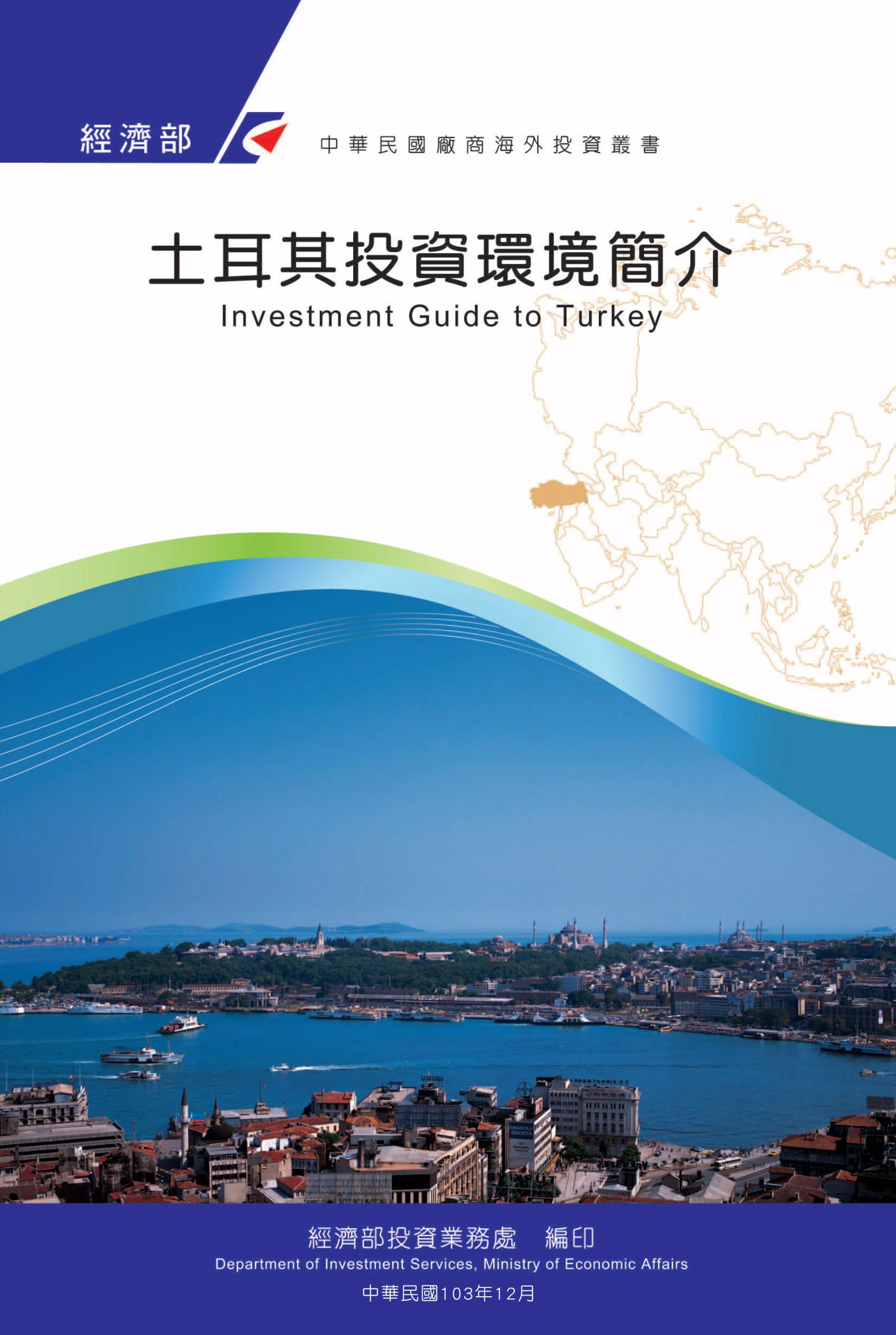 目　錄第壹章　自然人文環境	1第貳章　經濟環境	5第參章　外商在當地經營現況及投資機會	63第肆章　投資法規及程序	71第伍章　租稅及金融制度	83第陸章　基礎建設及成本	89第柒章　勞工	99第捌章　簽證、居留及移民	103第玖章　結論	109附錄一　我國在當地駐外單位及臺（華）商團體	111附錄二　當地重要投資相關機構	112附錄三　當地外人投資統計表	115附錄四　我國廠商對當地國投資統計	116附錄五　其他重要資料	118土耳其基本資料表第壹章　自然人文環境一、自然環境土耳其位於小亞細亞之西南部，介於北緯36°與42°間及東經26°與45°間，三面臨海，地跨歐亞兩洲，有東西橋樑之稱。其東與伊朗,喬治亞,亞美尼亞接壤，東南和伊拉克與敘利亞交界，西臨愛琴海，南濱地中海，北為黑海。西北端之領土包括馬爾馬拉海而分成亞洲與歐洲兩部分，歐洲部分毗鄰希臘與保加利亞。馬爾馬拉海為亞洲與歐洲之界海，其東北橫切陸塊與黑海相通處為博斯普魯斯海峽，西邊則以達達尼爾海峽與愛琴海相通。幼發拉底河及底格里斯河間之兩河流域，為人類古文明發源地之一，該兩河之上游源頭即位於土耳其之東南部。土耳其領土面積為779,452平方公里，約為臺灣本島的21.7倍、德國或英國的3倍。其中755,688平方公里（97%）之土地在亞洲，稱為安納托利亞,餘23,764平方公里（3%）的土地在歐洲，稱為色雷斯。土耳其因三面環海，海岸線長達8,333公里，陸界則為2,753公里。依2018年統計資料，土耳其人口為8,315萬人，人口成長率為13.9‰，其中男性占50.2%，女性49.8%，人口密度為每平方公里107人。土耳其西部及南部沿海地區屬典型之地中海型氣候，夏季長且炎熱，冬季較短但不致酷寒；北部沿黑海地區，終年溫和且多雨；其餘非沿海地區則為大陸型高原氣候，夏季炎熱乾燥，冬季酷寒。二、人文及社會環境（一）首都：安卡拉，人口約563萬，為土國第二大城，平均國民所得約10,607美元，政治、外交與教育中心，知名大學如中東科技大學、安卡拉大學、Bilkent大學等林立，近年工商業活動蓬勃發展，週邊12個工業區及7個科技園區帶動國防、航太、建築營造、機器及零組件、醫療器材等產業的發展。（二）工商業中心：伊斯坦堡為土國第一大城、工商業中心，伊斯坦堡人口逾1,551萬，都會產值約占土耳其國民生產毛額（GDP）31.2%，貢獻全國43.89%稅收，貿易量占全國53%，城市的人口及經濟規模超越捷克和匈牙利等國家。據土耳其統計局（Turkish Statistical Institute，TUIK）統計，土耳其前3大城市為：伊斯坦堡、安卡拉及Izmar，2019年人口及占總人口數的比例分別為：１、伊斯坦堡：1,551萬（18.66%）；２、安卡拉：563萬（6.7%）；３、Izmir：436萬（5.2%）。在GDP的占比（contribution to GDP），伊堡以31%遙遙領先安卡拉（8.9%）和Izmir（6.3%）。2019年伊斯坦堡人均所得約76,769里拉（約 13,515美元），安卡拉約60,249里拉（約 10,607美元）。（三）種族：土耳其族占總人口數之75%，另有庫德族約占24%，其餘為亞美尼亞族及希臘族約占1%。（四）主要語言：土耳其文。（五）一次大戰奧圖曼帝國兵敗，幾至瓜剖。凱莫爾（Mustafa Kemal）率軍打贏獨立戰爭，1923年建立土耳其共和國，決意鼎革奧圖曼的積弱，效法歐西文明，一系列的改革包括：廢蘇丹-哈里發（Sultan-Caliph）、限縮宗教在政治和社會上扮演的角色，易阿拉伯文字為拉丁字母拼音、推動服飾西化、「提高婦女在社會上的能見度」：卸面紗、去頭巾、予婦女投票及參政權，行之所至，奠定土耳其世俗化的基礎。（六）土耳其自1923年建政以來，專心國家建設，極力避免捲入區域紛爭與戰爭，90餘年和平穩定的環境，對民生建設和經濟發展助益甚大。近年隨著經濟實力上升，土耳其「重啟對中東的興趣」（revived interest in the Middle East）和對區域影響力（regional influence）的主張，積極介入區域事務。另於去（2019）年推動重啟亞洲倡議（Asia Anewinitiative），希望從多個面向，進一步強化與亞洲各國關係。（七）對外商態度1920年代土耳其共和國建政以來，對西方列強和外資採取謹慎態度，對外國人在境內置產亦持保守立場，這種立場持續到2000年代。2002年現執政黨AKP上台，2003年大幅放寬對外國人在土購置不動產限制，使外人在土置產金額由2003年不到10億美元，增加到2014年逾43億美元，累計AKP執政的13年間，外國人在土耳其置產金額達330億美元。另土耳其國會2017年2月23日通過法案，外國人在土購置房地產可免除繳納第一筆交易之營業稅（value-added tax；VAT），購置房地產的金額必須以外幣支付，且購置後一年內不可再轉售，方可享有該優惠。此措施並包含在國外停留超過6個月以上的土國人士，可望有效刺激國內房地產交易。另為鼓勵外人在土投資置產，購置房地產金額超過25萬美元且3年內未轉售他人之外籍人士，可申請土國國籍（citizenship）。三、政治環境（一）政體為民主共和政體，原為單一國會內閣制，嗣2017年4月16日土耳其通過全國公投修憲案，易現行「內閣制」為「總統制」，自此總統無須國會同意，有權任命即開除內閣閣員，頒布行政命令和緊急狀態令，並廢除總理（prime minister）一職。總統一職任期5年，連任一次，國會仍每5年選一次，議員席次由550席增至600席。2018年6月24日舉行總統及國會大選，尋求連任（前於2014年8月當選）之Recep Tayyip Erdoğan獲52.6%絕對多數票當選。（二）主要政黨現600席國會議員於2018年6月24日選出，主要包括正義黨（AKP）291席；共和人民黨（CHP）140席；庫德族黨之和平民主黨（HDP）62席；民族行動黨（MHP）49席。第貳章　經濟環境一、經濟概況（一）經濟成長根據土耳其統計局（TUIK），2019年經濟成長率為 0.9%（第1季-2.3%、第2季-1.6%、第3季1%、第4季 6%），與2018年經濟成長率2.8%相比衰退不輕，主因為美土關係緊張引發2018年8月土幣里拉劇幅貶值，貨幣貶值使通膨率較官訂目標之5%高出四倍有餘，對於國內需求及工業產出等造成負面影響；經濟合作暨發展組織（OECD）前預測2019年土耳其經濟成長力道有限，甚至預估負成長（-0.4%）表現，市場上甚至傳聞土耳其將向國際貨幣基金組織（IMF）求援，惟土耳其財政部於2019年2月1日聲明表示政府排除向IMF求援之可能性。為挽救里拉頹勢及抑制通膨，土耳其央行於2018年9月14日將一周附買回利率（1 week repo rate，央行政策利率）一舉調升625基準點，2018年利率水準由年初8%大幅升至24%，直到2019年7月15日央行預期通膨將持續改善，政府將有空間進行寬鬆貨幣政策，終於7月26日調降政策利率至19.75%，並逐步降至年底之12%，以達降低貸款利率及刺激經濟復甦效果。土耳其財政部Berat Albayrak部長表示2019年係困難的一年，惟土耳其經濟仍實現軟著陸，經濟將有正成長，土耳其正邁向平衡成長的道路。土耳其經濟成長在2019年第一季及第二季持續萎縮後，第三季成長率為0.9%，並於第4季重拾成長動能達6%，2019年成長率0.9%亦超過政府前預期之0.5%。 另外在通膨方面，土耳其中央銀行行長Murat Uysal於2020年1月30日通貨膨脹簡報會議中表示，本（2020）年底通膨預測為8.2%、2021年底為5.4%，與前次預測維持相同，中期來看則將穩定在5%左右。財政部部長Berat Albayrak表示，我們在通膨率未超過目標下結束2019年，新的一年優先工作將是打擊通膨;我們將以強化生產及進一步增加服務與貨品產業的競爭等手段，使通膨率保持在個位數。過去十年，土耳其在2011年3月獲得通膨率最低點的3.99%，並於2018年10月達到最高點25.24%。根據政府去（2019）年9月公布的新經濟計畫，預測通膨率將於今（2020）年降至8.5%，明（2021）年將緩和至6%，2022年則更進一步降至4.9%。2009-19土耳其經濟成長率一覽表資料來源：土耳其統計局（TUIK）依據國際貨幣基金組織（IMF）統計資料，2019年土耳其為全球第18大經濟體。另「美國新聞與世界報道」（U.S. News & World Report）雜誌訪問2.1萬名受訪者，根據一國之影響力、政治、經濟及軍事力量等對80個國家進行評比，於2019年發布排名報告，列出全球25個最強大的國家（most powerful nations）名單，其中土耳其位列第16。（二）就業情況土耳其統計局（TUIK）公布2019年平均失業率達13.7%，鑒於若干失業人口往往為家庭吸納，真實失業率或有過於此。2019年底土耳其就業人口約2,766萬人，占比44.7%，較2018年同期下滑0.7個百分點，以部門來看，服務業僱用最多人力，占比56.5%，其次為工業（19.8%）、農業（18.2%）及營建業（5.5%）；另勞動力參與率較2018年同期下滑0.6個百分點至51.8%，其中男性勞動力參與率下滑0.7個百分點至71%、女性則下滑0.6個百分點至33%。2014 - 19土耳其年失業率一覽表資料來源：土耳其統計局（TUIK）根據土耳其統計局（TUIK）資料，2019年失業率為13.7%，與2018年11%相比有所增加；15歲以上失業人口於2019年底達440萬人，較2018年同期增加9.2萬人，另15-24歲年輕人口失業率達25%，較2018年同期增加0.5個百分點。以性別區分，男性失業率為11.7%，女性失業率為16.6% 。以區域檢視失業人口分布，Van, Muş, Bitlis, Hakkari等省15歲以上（男、女）失業率達25.5%及26.9%為最高；Balıkesir, Çanakkale等省分（男、女）失業率僅（6.6%,11.4%）為最低。（三）國內生產毛額土耳其統計局（TUIK）發布統計，受土幣Lira兌美元貶值影響，2019年土耳其人均國內生產毛額（GDP per capita）為9,127美元，較2018年9,632美元減少5.2%。土耳其人均所得停滯在10,000美元水平已近10年，掉入經濟學上所謂「中等收入陷阱」（middle-income trap，指US$1,500〜12,500）。2002年土耳其人均所得3,529美元，其後5年間平均每年成長19.6%，2002-08年間增幅達3倍，2008年首度突破10,000美元達10,931美元，2009年受金融風暴衝擊跌回8,980美元；2011年10,560美元，2013年則為12,480美元。2005-19土耳其人均GDP一覽表資料來源：土耳其統計局（TUIK）突破「中等收入陷阱」之道，土耳其工商會（TUSIAD）曾指出，過去10餘年土耳其製造業（manufacturing industry）占國民所得（national income）的比重由25%降至15%，製造業聘僱員工數目不減，但產值卻見下滑，顯示製造業效率的流失。欲持續提高人均所得，新一代的土耳其製造業應在產製效率（manufacturing efficiency）提高競爭力。（四）物價水準土耳其統計局（TUIK）公布2019年通膨率11.84%，中低階層生計頗受影響。2019年土幣里拉（TL）對美元貶值16.9%，蘊生輸入型通膨（imported inflation）；2020土耳其政府調升基本工資由2,020至2,324土幣，調幅15%，對物價上漲亦是推波助瀾。2019年CPI漲幅最高者為家具，達43.12%，對民眾影響甚鉅，第二、三位分別為健康類產品13.63%、運輸12.21%。綜整過去17年（2003-19）土耳其年通膨率如下：2003-19土耳其年通膨率一覽表資料來源：土耳其統計局（TUIK）（五）貧富差距根據土耳其統計局（TUIK）2018年9月發布之「收入與生活條件調查」，將家戶根據其可支配收入（disposable income）及人數，依照富貧程度依序分為5個級距，2017年最富有級距收入占國民總收入之47.4%，較2016年增加0.2%，最貧級距占國民總收入之6.3%，較2016年增加0.1%。（六）工業生產以2015年為基期100，2019年工業生產指數為113.3，較2018年117.7稍微下滑。（七）對外貿易土耳其2019年出口值為1,715億美元，較2018年1,680億美元成長2.08%，主要出口市場為德國、英國、義大利、伊拉克、美國等。土耳其2019年進口總金額為2,027億美元，較2018年的2,230億美元減少9.1%；主要進口市場為俄羅斯、中國大陸、德國、美國、義大利等。主要進口貨品包括：礦物燃料、礦油；鍋爐、機器及其零件；電機與設備及其零附件；鋼鐵；珍珠、養珠、寶石及貴金屬製品；塑膠及其製品；鐵路及電車以外之車輛及其零附件；有機化學產品；醫藥品；光學、照相、電影、鋁及其製品等。主要出口貨品包括：鐵路及電車以外之車輛及其零附件；鍋爐、鋼鐵；針（鉤）織衣著及服飾附屬品；電機及其零件；珍珠、養珠、寶石及貴金屬製品；礦物燃料、礦油及蒸餾產品；鋼鐵製品；非針織衣著及服飾附屬品；塑膠及其製品；食用水果及堅果、瓜果皮及柑橘果；家具；鋁及其製品；橡膠及其製品；鹽、硫、泥土及石頭、熟石膏、石灰及水泥；地毯、墊子或壁毯等。二、天然資源土耳其天然資源不豐，石油、天然氣均仰賴進口。主要資源為礦產品，土耳其是硼礦物，長石，大理石，重晶石，天青石（鍶），金剛砂，石灰石，菱鎂礦，珍珠岩和浮石的主要生產國。土國硼礦藏量占全世界73%，亦為全球四大鉻礦供應國之一，藏量僅次於南非、哈薩克及印度，位居世界第四，主要出口市場為中國大陸。三、產業概況（一）農業土耳其土地面積約78萬平方公里，農業用地總面積約3,900萬畝，可耕種面積約2,700萬畝，森林面積則約為2,100萬畝。就農業用地而言，是全世界最大的國家之一，也是世界上少數不需要仰賴進口即可自給自足、並有多餘的農產品可供外銷的國家。土耳其農業在經濟發展上一直扮演著重要的角色，土耳其是全球第7大的農產國，也是最大的榛果、無花果、杏仁、杏桃、葡萄乾的生產國，及第4大的生鮮蔬果，第6大的菸草，第8大的穀類及第10大的棉花生產國，每年生鮮蔬果的產量達5,000萬公噸，出口農產品包含了穀類、豆類、糖、堅果、乾果、橄欖油等，主要出口市場為歐盟、美國及中東國家。依據土耳其統計局估計，2019年土耳其穀物產量為6,380萬公噸，較上年增加1.4%，蔬菜產量3,110萬公噸，較前年增加3.5%, 而水果產量2,230萬公噸，較上年微幅增加0.8%。2019年土耳其主要農產品進出口統計單位：千美元資料來源：土耳其統計局（二）製造業土耳其製造業自1960年代開始逐步發展，目前主要的製造業包括車輛及零配件、紡織成衣業、化學製品業、以及鋼鐵業等。土耳其製造業歷經2009年全球經濟衰退的大幅滑落，2010及2011年四大項製造業的產值與出口金額均呈現大幅度的成長，2012年受歐債危機持續影響僅有微幅成長1.37%。2019年出口成長2%。其中出口值最高的為車輛及零配件產業，2019年為312億3,173萬美元，較前年衰退3.09%。１、鋼鐵業鋼鐵業為土耳其重要產業之一，2019年全球粗鋼（crude steel）前10大生產國，土耳其年產量達3,370萬公噸，排名第8。土耳其鋼鐵最主要的出口市場是歐洲，2019年前三大出口市場為義大利、以色列與西班牙。2019世界主要鋼生產國產量排名表單位：百萬噸資料來源：World Steel Organization2018-2019土耳其鋼鐵出口金額單位：千美元 資料來源：土耳其統計局（TUIK）2018-2019土耳其鋼鐵進口金額  單位：千美元資料來源：土耳其統計局（TUIK）２、紡織成衣工業土耳其是全球紡織成衣業的重鎮，占全球市場3.39%，為全球第8大出口國家，也是歐盟第3大的供應來源國。其中平織成衣出口市場全球市占率為4.06%，居全球第4大。2019年土耳其紡織成衣出口總值達318億2,555萬美元，較前一年衰退0.8%，占總體出口之18.55% ，土國從事紡織成衣外銷的廠商家數約1萬6,000家，多聚集在伊斯坦堡、伊茲密爾、Denizli、Bursa、Kahramanmaras及Gaziantep等地區。土耳其紡織成衣業2019年進出口金額單位：千美元資料來源：土耳其統計局（TUIK）３、汽車工業土耳其汽車工業的萌芽可以溯自1950年代中期，至1960年代初期開始逐步快速發展，並且吸引了許多歐、美及日本等海外汽車製造商前來設置組裝廠。如今土耳其已成為歐盟國家最大的巴士與輕型商用車的製造國。土耳其是全球最大的汽車銷售市場之一，全球知名的汽車製造商如飛雅特、福特、本田、現代、賓士、雷諾及豐田在土耳其已設有製造工廠，德國福斯汽車（Volkswagen）亦於2019年宣布在土耳其愛琴海地區之Manisa省，投資約1.65億美元設廠，將從事汽車、卡車、各種機動及運輸車輛，及其零組件之設計、製造、組裝、銷售及進出口。目前全球有15家知名企業在土耳其組裝製造各種型式的自用客車、巴士、卡車、貨車、中型與小型巴士以及拖車等。其中FORD OTOSAN, HONDA, HYUNDAI, RENAULT, TOYOTA, TOFAŞ等6家公司專事生產自用客車，A.I.O.S., FORD OTOSAN, KARSAN, MERCEDES BENZ, OTOKAR, TEMSA, TOFAŞ等7家公司則生產貨車與卡車，A.I.O.S., FORD OTOSAN, KARSAN, MERCEDES-BENZ, M.A.N, OTOKAR, TEMSA等7家製造商則從事生產巴士與小型巴士，HATTAT, TURK TRAKTOR等2家公司則為農業用牽引機之主要製造商和出口商，Volkswagen則是生產包含了汽車、卡車、各種機動及運輸車輛。由於土耳其於1996年加入歐洲關稅同盟，因而土耳其的汽車工業可以說是歐洲的後窗，該國所產製的汽車近半數皆銷往歐洲，雖然土耳其加入歐盟時程未定，但是土耳其的汽車工業已與歐盟國家整合，汽車零配件製造商則超過700家，生產各類零配件供應當地組裝廠及出口之需。2019年土耳其總共生產了148萬5,143輛各式車輛，較2018年減少了6.5%，其中汽車生產量為98萬2,642輛，年減為4.3%。國內市場銷售更是較前年大減42%。在出口方面，2019年各式車輛出口較前年減少3.44%，汽車的出口則減少4.48%。前3大出口目的國為德國、義大利及法國。土耳其是中東地區的汽車製造業中心。由於甚具出口潛力，加上地理的優勢，土耳其汽車零配件製造業已經吸引很多外國投資者，目前共有192家，此產業中世界頂尖的公司大部分都與土耳其公司組成合資企業。近年來土耳其汽車零配件製造業擴增研發工作，且經由執行歐盟的法規和品質管理系統，其產品品質也顯著地提昇。此外，土耳其也正積極研製本國第一輛電動汽車。土耳其總統於2019年12月展示由土耳其汽車合資集團（TOGG）推出的第一輛國產電動車雛形，TOGG由五家土耳其主要工業集團組成並合力製造國產汽車，2020年2月土耳其汽車合資集團（TOGG）正計劃與144家企業簽署合約，以作為土耳其國產全電動汽車生產的供應商。TOGG並於2020年4月13日宣布，歐盟智慧財產權辦公室（EUIPO）已接受其設計登記申請。根據TOGG聲明，該公司已完成設計過程另一重要進展，此註冊智慧產權將於未來五年內有效，此期間內將可防止TOGG的汽車設計被其他公司全部或部分仿冒。到2030年止，TOGG將會生產五款不同型式的汽車─SUV、轎車、c-掀背車、b-SUV及b-MPV等。土耳其汽車零配件2018-2019年出口統計單位：千美元資料來源：Automotive Manufacturers Association（OSD）土耳其汽車2018-2019年出口統計單位：千美元資料來源：Automotive Manufacturers Association（OSD）４、機械業1960年代，隨著國營與民營企業開始生產製糖機、幫浦與柴油引擎、鍋爐與傳動機、儲存槽與加壓槽與機械工具等，使得土耳其的機械業開始發展。雖然機械業最初是源自於國營事業的推動，然而如今機械業已經為私營企業所主宰。僅有少數經營國防與製糖機械的企業是國營企業。機械製造業目前已占整體製造業比重4.5%。土耳其機械業的主要生產項目包括內燃機、鍋爐燃燒機、磨粉機、建築機械、重工機械、工具機、切割機、木工機、汽動機、紡織機、食品加工機、縫紉機等。土耳其機械業已經能夠以具競爭力的價格，生產上述產品所需的高品質零配件，製造商超過1,000家。土耳其出口商皆遵循歐盟和國際標準規範，且大多產品皆有CE認證，這種快速採用製造標準正是促使此產業成長的主要動力，亦是能在國際市場保有競爭力的重要因素。機械類產品出口額已占土耳其整體出口額之9.5%，60%機械產品出口至歐洲及美國。過去10年間，土耳其機械出口總值從2005年的52億美元，到2018年的158億美元，增加超過3倍；2018年進口總值則達到257億美元，較2017年微幅衰退5.2%。土耳其機械2018-2019年出口統計單位：千美元Source: Turkish Statistical Institution2019年土耳其主要出口機械產品統計單位：千美元資料來源：土耳其統計局土耳其機械2018-2019年進口統計 單位：千美元Source：Turkish Statistical Institution2019年土耳其主要進口機械產品統計單位：千美元資料來源：土耳其統計局５、白色家電土耳其家用電器業於1950年代從組裝生產逐步發展。最早的產品於1955年製造完成，土耳其最早生產的冰箱是ARCELIK所製造，並於1960年開始上市。土耳其的家電業最初是透過授權生產，隨後歷經技術轉移，如今已可自行設計並且運用自行開發之技術，而打入全球的利基市場。如今家電業已成為土耳其發展完善的產業，年產量超過2,500萬台，居歐洲第1，其中75%產量行銷全球150個國家，依據Euromonitor的統計資料，土耳其已位居全球第2大的家電製造國，僅次於中國大陸。土耳其家用電器製造廠大部分位於Marmara、愛琴海沿岸和中央安那托利亞（Anatolia）地區。土耳其中型家用電器製造廠和供應市場的主要製造商有超過50家。此外，還有約500家廠商供應相關零配件，其中有約151家零配件供應商組成了「家用電器零配件供應商同業公會」（White Goods Parts Suppliers Association of Turkey –BEYSAD）。有6家主要的製造商組成「家用電器工業同業公會」（White Goods Industrials Association of Turkey- TURKBESD）。此外，還有「小型家用電器工業同業公會」（Small Domestic Appliances Industrialists Association-KESID）。土耳其家用電器製造商創造了有力的自有品牌，在國內市場獲得了消費者的支持，同時在海外市場，主要是歐盟國家，也頗有斬獲。土耳其國內市場家用電器主要的品牌為Arcelik、Beko、Altus、Aygaz、Profilo、Bosch、Siemens（BSH-Profilo）、Vestel、Ariston和Indesit。土耳其家電產品2018-2019年生產量統計單位：台資料來源:白色商品製造商協會土耳其家電產品2018-2019年進出口統計單位：台資料來源：Turkish Statistical Institution ６、資通訊及消費電子（1）	資通訊產業：土耳其資通訊產業可分為資訊產業及通訊產業兩大項，分別包含如下的產品類別：․	資訊產業：包括電腦（個人電腦、平板及其他）、伺服器及儲存裝置、周邊（印表機、螢幕等）、硬體、近端網路設備、作業系統及資料庫、系統管理軟體、桌面應用程式、外包、諮商、發展及整合、維護及教育、安全應用、商業應用、行動應用及遊戲等。․	通訊產業：固定及行動電話、網路及電信設備及相關服務、固網及行動通訊服務、基礎設施管理服務、電纜廣播服務、衛星通訊及平台服務。土耳其資通訊產品，受到里拉大幅貶值的影響，2019年出口值為95.1億美元，比前年衰退2%，年進口值僅剩213.5億美元，比前年235.9億美元衰退9%。其中進口產品項目中，以零組件進口衰退14%最高。土耳其資通訊產品2018-2019年進出口統計單位：千美元Source：Turkish Statistics Institute（2）消費電子土耳其的消費電子產業主要以消費電子與電子通訊設備為主，其中消費電子產業最主要的生產項目是電視機。消費者崇尚LCD與Plasma電視機的趨向，使得土耳其電視機製造商必須持續投資於新技術的開發。土耳其製電視機在歐盟消費者心目中，已具備價格與品質雙重優勢。主要的工廠多位於伊斯坦堡與曼尼沙（Manisa）。近年來消費電子成長最快的產品類別是攜帶型電腦，數位電視和智慧型手機。攜帶型電腦大幅成長主要歸功於平板電腦的日益普及，以及眾多廠家在Android操作系統上推出更便宜的機型。數位電視則繼2012年在3D電視和智慧電視所帶動的成長下，受益於日新月異的科技，近年仍繼續成長。另一方面，智慧型手機終於從功能手機躍升為新的產業標準，由於其成長潛力無窮，一些國內廠商已經開始引進第一個在土耳其本地設計和製造的智能手機。越來越多的連鎖量販店亦看準此商機，推出許多促銷方案，同時亦開發更多中低價的智慧型手機，使消費者更容易取得，也足以負擔，到2020年預估智慧型手機的使用者人數可達5,000萬人。隨著智慧型手機和平板電腦的普及率不斷提高，許多本地開發商推出了大量的Android和iOS操作系統的應用，許多應用程式使用戶可更便利的享受其服務。除了網路銀行、機票預訂、線上購物外，電視廣播公司看準此科技趨勢，提供除了行動通訊設備，亦可藉由智慧電視來收看線上節目，進一步吸引更多消費者使用此類產品，使其更為普及。目前土耳其ICT投入最大的領域是：4.5G技術智能手機和平板電腦、雲計算、機器對機器（M2M）、數據中心和災難恢復區、IT服務。隨著技術提升，年輕人繼續購買消費電子產品及軟體，土耳其資通訊市場具有顯著的增長潛力。土耳其信息和通信技術管理局（BTK）統計土耳其註冊超過7,500萬部GSM手機，用戶普及率為94%。BTK估計土耳其每年大約輸入1,000萬台手機，許多用戶不斷更換新型號手機刺激手機市場的規模持續成長。蘋果的iPhone在過去三年非常成功，適用於視頻下載和配備寬頻互聯網接入的電視廣播的GSM手機將有助於該領域的發展，這些新技術也將成為增強型3G和4.5G（LTE）營運的基礎。三家GSM行動運營商Turkcell，Vodafone和AVEA，以及固網運營商Turk Telekom共投資40億美元擴增設備和服務。隨著3G、IPTV、線上服務、內容和媒體服務、電子商務、個人客製化服務、音樂下載、數位遊戲、多重播放，視頻服務以及其他行動娛樂的引入，這個產業持續迅速發展，並創造新的業務領域和收入。另依據土耳其統計局資料，2019年土耳其個人互聯網使用率為75.3%，而家庭上網率達到88.3%，較2018年之83.8%提升了4.5%。擁有寬頻互聯網的家庭占了87.9%，其中49.1%的家庭使用固定寬頻連接（ADSL、電纜、光纖等），86.9%的家庭使用行動寬頻連接互聯網。統計2018年4月至2019年3月土耳其人上網購物的比例達到34.1%，購買的商品以服裝和運動用品排名第一（67.2%），其次是旅行安排（包含交通票、租車等）、食品或雜貨包括日用品、家居用品（如傢俱、玩具等，但不包括消費類電子產品）、電子設備（包括照相機）、及圖書、雜誌、報紙（包括電子書）。臺灣產品品牌如Asus、Acer、MSI、Trend Micro、D-Link、Zyxel和Gigabyte等在土耳其市場都具有競爭力。土耳其消費者喜歡在電子產品連鎖店購買電子產品，而大部分的連鎖店都有Acer和Asus的產品。許多國際和當地公司建立許多連鎖店如德國MediaMarkt、英國Electro World、土耳其本土的Teknosa、Vatanbilgisayar和Gold Bilgisayar等，都已在土耳其相互競爭多年。７、安全器材產業土耳其目前已具備自行生產較低階電子安全器材的能力，包括保全服裝、鎖及零配件、鋼製門、疊合安全玻璃、可攜式滅火器、保險箱、保險櫃、警報器及保全儀表板等，至於較高階的產品則主要仰賴進口。著名的土耳其供應商包括Aselsan, Havelsan, CSU, Evre Group, Omni Panic Hardware, Kalafatoglu Fire Safety Systems, Ozak Turnike, Kale Alarm, Tansa, Mavili Elektronik Ticaret, Is Guvenligi Merkezi, Desi Alarm Guvenlik, Oset Glass, EDS Elektronik 與 Vestel等，共有約40家中型和大型業者。在高度經濟發展的國家，主要是仰賴電子安全器材，但是土耳其的安全器材業，仍主要以保全服務為主。主要原因是土耳其擁有相對低廉的勞工成本。可以預期的是隨著土耳其的經濟發展，將逐漸轉向以電子安全器材為主的市場發展趨向，特別是整合性的安全解決方案，包括現場即時處理的保全人員、電子安控、警報系統及消防相關之配套整合方案，這或許會是臺灣相關業者的機會。由下列統計表可看出，2019年土耳其的安全器材產業出口較2018年衰退11%，同時亦相當仰賴進口，2019年進口約12億327萬美元，較2018年衰退約6%。主要進口國家為美國、德國、英國、以色列、日本、臺灣、中國大陸、韓國、義大利和加拿大。土耳其安全器材2018 - 2019年進出口統計單位：千美元資料來源：土耳其統計局（三）服務業土耳其的服務業以觀光業、金融業、零售業及營建業為主：１、觀光業土耳其的觀光業主要以考古與歷史遺跡探訪，以及愛琴海與地中海沿岸的海邊休閒渡假模式為主。近年來，土耳其也成為文化尋訪、身心放鬆按摩與健康醫療旅遊的重鎮。依據土耳其統計局的資料顯示，2002年至2005年前往土耳其的外國旅客大幅成長，從1,280萬人次成長至2,120萬人次，讓土耳其晉升為全球遊客的前10大旅遊目的地。2019年隨著土耳其恐怖攻擊疑慮消除及受到里拉大幅貶值刺激，前往土耳其觀光遊覽的人數更高達5,186萬人次，較2018年成長13.7%，每人平均消費金額約為666美元，該年度內即為土耳其帶來超過345億美元的收入，較2018年成長17%。2018至2019年前往土耳其之遊客的人數與支出金額單位：美元，人次資料來源：土耳其統計局註：（*）外國籍觀光客（**）土耳其共和國居民與擁有土耳其護照者如以前往土耳其觀光遊覽的來源國家分析，則以俄羅斯最多，2019年即有701萬人次，其次為德國502萬人次及保加利亞271萬人次，英國256萬人次居第4位。觀光客除瀏覽土耳其著名歷史遺跡以及中部奇岩風景區，另一個最受歡迎的觀光地區就是土耳其南部沿愛琴海與地中海岸的渡假勝地。2019年土耳其主要觀光客來源國分布資料來源：土耳其文化旅遊部此外，為促進觀光業發展，土耳其文化旅遊部長Mehmet Ersoy表示，土耳其國會2019年7月11日批准該部成立觀光推廣專責機構；前述機構成立宗旨係推動觀光發展，增加觀光人數以創造觀光收入，重要任務包括開發潛在旅遊資源，創造旅遊商品及提升服務品質。初期預算約1.25億至1.5億美元，E部長表示至少85%預算將用作辦理觀光推廣活動之用。前述觀光推廣專責機構將成立15人之委員會，成員包括文化旅遊部長、次長等官方代表，民間業者共占11個席次，主要為觀光相關業者之高階經理人。２、金融業依據統計，迄2019年12月，土耳其總共有48家銀行（含國營及外商行），在土耳其境內擁有1萬120家分行以及在海外設有70家分行，僱用員工人數達到20萬4,626人。土耳其銀行及其分行數量統計表資料來源：TBB Turkish Banking Union依據土耳其金融監理機關BDDK發布的統計，2019年土耳其金融業總資產增加16.1%達到7,920億美元，放貸金額為4,684億美元，亦較前年同期成長1.4%。在銀行存款方面，達到1兆2,590億里拉。 在匯率方面，2019年美元兌換土耳其里拉的年平均匯率約為5.68，較2018年的平均匯率為4.83升值17.6%。３、零售業土耳其的零售業可以分為傳統式與組織型的零售業。傳統型零售業包括街頭市場與小商店，組織型零售業則主要以連鎖店為大宗。土耳其的零售業是快速發展並持續成長的產業之一。土耳其的零售業目前正在轉型中，雖然街頭仍隨處可見傳統的雜貨店，但連鎖超市、大型的量販店及購物中心已全面進入土耳其零售業市場，並逐漸改變了當地人的消費習性，土耳其的綜合型購物中心持續增建中。以組織型的零售業而言，土耳其的組織型零售業家數在全歐洲居第7位，土國境內購物中心家數已超過400家。而伊斯坦堡以擁有1,600萬的消費人口優勢，被許多零售業者視為進軍中東及中亞地區的跳板。伊斯坦堡較著名的商店街，以位於伊堡歐洲區塊的Istikalal街為主，以中價位商品為主，同樣位於伊堡歐洲區的Nisantasi街則以高價位的國際精品聞名。伊堡亞洲區以巴格達大道（Bagdat Street）最受消費者喜愛，沿路上可見國際名牌及土耳其品牌的零售商店。自2011年起，每年6、7月間會在伊斯坦堡舉辦Istanbul Shopping Festival（ISF），許多知名的購物中心和商店都會參加，促進周邊產業如零售、旅遊、餐飲、交通和飯店業者的潛在商機。４、營建業土耳其營造建築業是趨動土耳其經濟的動力之一，產值約占土耳其GDP的6%，從業人員約190萬人，工程公司和顧問公司在產業中占有重要地位，不僅在土耳其，市場甚至擴張至中亞、高加索、中東及北非地區。根據土耳其國家統計局統計，營建部門產值（如含直接及間接）則占全國經濟產值約30%，就業人數則占總就業人數（扣除農業人數後）之10%。惟受到2019年土耳其經濟不景氣的衝擊，依據土耳其建材生產者協會（ IMSAD - Association of Construction Material Producers）2019年11月所做的統計，土耳其營建業及相關建材業已連續5季呈現衰退，2019年前3季營建支出較前年同期減少了12.3%。另根據土耳其工程公司公會（TCA）統計，2019年受到土國里拉大幅貶值及國內景氣不佳影響，房屋銷售衰退1.9%，計有134萬8,729戶房屋售出。另根據2019年8月22日美國發行建築專門雜誌enginering  news record（NER）所發表世界前250名建築公司排名，土耳其包括RENAISSANCE CONSTRUCTION建築公司等44家上榜，顯示土國營造業具相當實力。土耳其政府為提振經濟，投入大量經費在公共建設，以及持續推動相關經濟發展計畫，如耗資200億美元的Mersin核能發電廠、102億美元的新伊斯坦堡國際機場（2019年4月起分階段啟用）、60億美元的Izmit跨海大橋（2016年完工）、Gebze至İzmir高速公路（全長421公里，2019年完工）、以及15億美元的第三座歐亞大橋計畫（2016年完工）。2020年仍有許多重大營建工程持續進行中，包含伊斯坦堡新機場後續工程、Canakkale1915跨海大橋（全長3.6公里，是世界上最長的懸索橋之一，預計2023年完工，耗資105億美元）、（耗資35億美元）、Trans Anatolian Natural Gas Pipeline Project（TANAP，亞塞拜然經土耳其輸往歐洲之天然氣管計畫）等等。５、物流業2019年土耳其物流業總產值為3.7兆里拉（約為6,500億美元）。土耳其從亞洲延伸到歐洲及俄羅斯向北非，具重要性的地緣位置使得該國成為該地區兩兆美元貨運物流的樞紐中心。土耳其政府推出「物流總體建設計畫」（Logistics Master Plan），預計將挹注1,100億投入交通運輸基礎建設。土耳其運輸部長Cahit Turan表示，「物流總體建設計畫」目標係推動土耳其成為世界上重要物流樞紐；渠強調為達成國家1兆美元出口目標，出口導向之物流基礎建設至為重要。土耳其產業科技部長Mustafa Varank及貿易部長Ruhsar Pekcan亦出席旨揭計畫之啟動典禮；該計畫已設定2023年、2035年及2053年發展目標。運輸部長Cahit Turan強調，土耳其盼儘可能參與各種貿易路徑並吸引重大投資，包括中國大陸一帶一路倡議等。T部長表示一帶一路倡議連通歐洲及中國大陸，且中國大陸預計2027年前將投入1.3兆美元進行建設。T部長表示土耳其擁有歐亞陸橋之戰略地理位置，可望吸引一帶一路相關基礎建設投資，此將提供土國生產者優勢，進而擴大出口力道。渠提到土國已設立2034年與遠東地區之貿易目標達到1,000億美元之目標。四、經濟展望（一）	重要經濟措施１、包括：（1）	簡化行政流程，優化商業環境：為簡化公司設立、建照取得之流程、鼓勵國際貿易、研發活動及投資，土耳其政府於2018年1月30日將100條法令送交國會審議，並陸續通過進行頒布。（2）	投資優惠方案：為刺激經濟，帶動就業發展，土耳其總統Recep Tayyip Erdogan於2018年4月挹注1,350億里拉（約331.6億美元）資金，提供廠商有關土地租金減免、稅負減免（關稅、加值稅、營利事業所得稅等）、員工保險費補貼、貸款利息補貼等優惠措施，期間最長可達10年。（3）	協助中小企業融資：2019年1月土耳其政府曾挹注土幣200億里拉（約37億美元）對中小企業提供優惠貸款，3月土國財政部長Mr. Berat Albayrak宣布該部提供中小企業土幣250億里拉（約46億美元）第2代低利貸款方案，為期3年，利率為1.54%，前6個月為寬限期。為因應COVID-19（武漢肺炎）疫情，2020年初時土耳其工商暨商品交易總會（TOBB）響應政府措施，與全國365個商會及交易所攜手透過銀行提供中小企業財務援助，該支持計畫金額在500億里拉（77億美元）及1,000億里拉（154億美元）之間，已確定之合作銀行包括國有銀行Ziraat及Halkbank。另為降低企業資金成本，2019年11月4日土耳其總統府年度計畫表示，未來將推廣無利息金融系統與貸款辦法，將鼓勵零利率公司貸款且將發行不計息票據Sukuk。（4）	政府擴大投資：土耳其政府公告網站公布之「2019年投資計畫」，土耳其政府將挹注123億美元發展交通運輸、通訊、能源、健康及教育等相關計畫，其中以對運輸及通訊計畫之投資占31%為最大宗，其次為教育（16%）、能源（11%）及健康（7%）等。（5）	平抑食品價格，抑制通膨：土耳其財政部長Berat Albayrak表示政府正積極鼓勵農業部門增加生產，並確保食品價格穩定；政府亦針對投資溫室種植推出土幣1,000萬里拉之優惠貸款方案，為期7年；除監控蔬果批發價格外，伊斯坦堡及安卡拉等地方政府直接銷售蔬果予消費者之方式，試圖降低超市及街頭販賣者之銷售價格。（6）	要求國內不動產、動產交易及租賃合約改以土幣計價：為挽救土幣里拉頹勢，土耳其政府於2018年9月發布政府公報，要求不動產、動產等交易及租賃合約改以里拉計價，另目前以外幣計價之合約，應於30日內修改為土幣計價；土耳其境內商品及服務業合約包括諮詢、仲介、運輸等，須以里拉交易；另針對與外國人有關之國際貿易、資本市場工具及僱用相關合約等情形提供豁免。（7）	經濟改善措施：土耳其財政部長Berat Albayrak於2019年4月宣布政府將推出有關經濟成長、通貨膨脹及銀行體系之全面性經濟改革方案；經濟改革方案首先為優化國營銀行之資本結構，政府將發行280億里拉（折合約50億美元）債券，使銀行財務報表更加穩健。２、土耳其對臺貿易障礙調查報告中：（1）	2018-2019年間土耳其政府對多項產品課徵2.3%-25%不等之附加關稅；（2）	目前土耳其對我課徵反傾銷／反規避稅案計有11件；（3）	政府採購訊息均以土文公告，對我商形成資訊不透明障礙，且土耳其政府給予本國企業最高15% 標價優惠；（4）	我船運公司在土泊港需繳納1.8%海運事業所得稅。３、土耳其文化觀光部公布2019年外國旅客訪土人數約4,505萬人，較2018年3950萬人增加14%；另據土耳其統計局資料，2019年土耳其觀光旅遊收入達345億美元，較2018年295億美元增加16.9%。４、土耳其訂立2023年建國百年時能達到當地及再生能源（local and renewable resources）占總發電量的30%。根據「土耳其2015－2019年戰略計畫」（Strategic Plan），各能源之發電目標分別為水力32,000MW、風力10,000MW、太陽能3,000MW、地熱1,000MW及生質能700MW。根據土耳其能源暨自然資源部，2019年第一季使用本地資源及再生能源之發電量占總發電量62%，高於2018年同期之48.5%；使用進口資源之發電占比為38%，其中天然氣較去年同期比重31%下降至17.9%。本年第一季發電量為742.5億度（kWh），其中利用本地資源及再生能源之發電量達461.1億度，又以水力發電占比最高，自去年同期19.18%上升至30.41%；本地燃煤占總發電量之16.22%、風力8.33%、地熱3.04%、太陽能及生質能4.09%。５、	土國已在地中海Mersin動工興建境內第1座核電廠，該電廠反應爐由俄羅斯的Atommash公司所營造，反應爐蓋已於2020年1月焊接完成，預計2023年該座反應爐將啟用。第2座核電廠原訂由日本三菱重工（Mitsubishi Heavy Industries）、伊藤忠商事會社及法國燃氣蘇伊士集團（GDF Suez）合作於北部黑海沿岸之錫納普省（Sinop）興建，惟因2011年日本福島發生之核能事故以來，興建核電廠之安全相關成本飆升至原預估金額的兩倍以上，伊藤忠商事會社於2018年4月宣布退出本計畫，三菱重工隨後也退出計畫，2020年1月21日土耳其能源及天然資源部長Fatih DÖNMEZ表示土耳其將繼續尋找其他合作夥伴。2014年土耳其國營電力公司（EUAS）就興建土耳其第3座核電廠與美國西屋電器（Westinghouse Electric Co.,）及中國大陸國營核子科技公司（State Nuclear Technology Corp.，SNTPC）簽署合作備忘錄，惟尚無具體結果。６、	為因應全球金融危機時歐洲重要貿易夥伴與土國貿易與投資之大幅滑落，土國乃積極加強拓展與中亞、東邊鄰邦、中東及非洲國家之經貿關係成效卓著。特別在經營加強與非洲之經貿方面，土耳其於非洲有41個使館及26個商務參事辦公室；土耳其「對外經濟關係總會（DEIK）」與44個非洲國家之對口單位成立雙邊經濟合作會議（Business Councils）。此外，土耳其航空已有52個非洲航線，亦有助於增進土非貿易及文化之交流。７、	貿易政策：土國經濟部訂定2023年於土耳其建國百年，出口貿易額達5,000億美元，成為世界前10大經濟體。為達此目標，須將其產業由技術層次低、勞力密集逐漸提升，走向高附加價值，吸引高科技投資。具體措施包括：（1）	針對個別產業給予研發補助，提升產品外銷競爭力。（2）	以國家名義參加國際性展會，包括：綜合性、專業展，籌組目標市場採購團等。（3）	協助及促進中小企業外銷。（4）	提升品牌形象，增加國際知名品牌數量。（5）	使伊斯坦堡成為國際服裝、展覽及貿易中心。（6）	規劃產業聚落（cluster）中心，提升國際競爭力。（7）	改善整體物流設施。８、出口擴璔政策：土耳其貿易部長Ruhsar Pekcan於2019年8月28日宣布「出口擴增方案」（Export Master Plan）時表示，土國已選定17國為拓銷重點市場及5大出口策略產業。 17大拓銷重點國家包括美國、巴西、中國大陸、衣索比亞、摩洛哥、南非、南韓、印度、伊拉克、英國、日本、肯亞、馬來西亞、墨西哥、烏茲別克、俄羅斯及智利；前述17國GDP占全球60%，進口額占全球43.7%，然而土耳其產品僅占該等國家進口額25.2%。5大出口策略產業包含機械、汽車、電子、化學及食品等。Pekcan部長表示土耳其將致力於推動高科技產品出口比重由目前3.5%提升至5%水準，伊強調土國第11期經濟發展計畫（2019-2023）旨在透過提振出口帶動經濟穩定發展，且未來可望達成出口額2,226億美元之目標。（二）未來展望2019年土耳其經濟成長率為0.9%，對比於2018年經濟成長率2.6%，衰退程度不輕，主要由於土幣里拉劇貶持續影響經濟，加上通貨膨脹嚴重，長年貿易逆差、輸入零配件與半製成品再加工組裝之製造模式等因素所致。為振興經濟，刺激就業，並改善整體金融環境，政府已推出經濟結構調整計畫及振興方案，包括協助產業提升研發能量、提供融資方案、抑制通貨膨脹、改善貿易赤字、降低失業率及優化銀行體質等措施。土耳其政府預測2020年GDP成長率將達5%，惟年初全球爆發COVID-19（武漢肺炎）病毒流行病，期間採取航班停飛、人員移動限制等防疫措施對經濟造成嚴重打擊，OECD並將土耳其2020年經濟成長率調降為2.7%、信評機構惠譽則將預測下調至0.8%，世界銀行另下調至0.5%，國際貨幣基金（IMF）甚至示警恐衰退5%，2020年之經濟成長前景似難樂觀。五、市場環境（一）一般市場情況土耳其橫跨歐亞大陸，是歐洲與亞洲市場的交通樞紐，其雖屬伊斯蘭教國家，但因政教分離，和其它鄰近的回教國家比較起來，更顯得自由開放與進步，大城市現代化與繁榮的景象，不亞於其他國際都市。鄉村地區民風純樸保守且較為落後，城鄉差距頗大，生活品質與消費能力也有顯著的差異。土耳其人一般來說，非常熱情友善，家族觀念重，故在做生意上非常講究關係，此點商業態度不同於西方國家。另土國人有請客人喝茶的傳統習慣，通常具有尊敬及友善示好的雙重意義，所以儘量不要拒絕，一旦婉拒，土國人可能會認為不受到尊重，甚至認為對方不重視彼此間的友誼。土耳其人普遍存有凡事慢慢來及「就是這樣，無關緊要」的態度，這種思考模式，嚴重影響土國製造業與服務業品質。土耳其人以使用土耳其語為主，英語雖在商業貿易中普遍使用，但一般而言土耳其人的英語程度普遍不佳，故在土耳其做生意時除了要注意彼此思考邏輯與態度的差異外，也須注意避免因語言隔閡所可能造成的誤解，甚至貿易糾紛，這類貿易糾紛多是因為產品數量、品質、付款及交貨日期等認知不同所引起。另外，仿冒與侵害專利權也是常引起貿易糾紛的另一種原因，由於仿冒及侵權在土耳其已屬根深蒂固的惡習，加上土國政府未能全力打擊這類非法活動，因此這一類糾紛，短期內尚無法有效遏止。土耳其貧富差距大，可由伊斯坦堡市區近年來不斷設立的高級購物中心明顯看出，這些購物中心多販售歐美名牌奢侈品，因進口關稅高，售價比國外還貴，但高所得消費者多喜好這類的外國舶來品，且願意支付較高的價格，可看出土耳其金字塔頂端消費者的雄厚購買力。至於占絕大多數中低所得消費者則明顯以價格為購物的主要考量，形成層次分明的消費群組。來自中國大陸的產品在土耳其被定位於低價品，並有部分土耳其進口業者會赴大陸大量收購廉價的瑕疵品或庫存，也對我國一般消費品輸至土耳其造成報價上的影響。除了歐盟以外，世界銀行亦貸款協助土耳其開發，使得土國政府在基礎建設上能有較寬裕的預算，為了解決各大城市，尤其是伊斯坦堡交通問題，土國政府加緊鋪設捷運交通網，總工程達300公里，耗資估計達100億美元，完成後應可舒緩伊斯坦堡的交通問題。（二）土耳其近年發展計畫１、建國百年計畫土耳其為慶祝2023年邁入建國百年，在執政黨（AKP）極力欲展現政績的強力作多下，近年來積極展開各項提升經濟、產業發展、基礎建設之工程，預計在2023年促成土耳其國內生產毛額達2兆美元，平均每人國民所得為2萬5,000美元，躋身為全球前10大經濟體之一，同時提昇貿易出口值至5,000億美元、進出口貿易總額達1兆美元、失業率降至5%、吸引觀光客達5,000萬人次等長期目標，至2019年止，除觀光客達5,000萬人次的目標已提前達成，其餘的目標仍有很大的距離。２、第11期五年發展計畫土耳其國會於2019年7月18日表決通過第11期五年發展計畫，作為土耳其2019年至2023年國家發展路徑，並選定化學、藥品及醫材、電子、機械及電氣設備、汽車及軌道系統車輛等作為優先發展產業，期透過提升國內產業的研發及製造能力，達到生產高附加價值及具競爭力之產品，從而減少土國對於進口之依賴，並增進土國在全球生產及出口的份額。該計畫預計土耳其於2023年GDP將達到1.08兆美元，國民所得達到12,484美元，進口及出口額將達到2,935億及2,270億美元。３、科技導向產業行動計畫土耳其產業科技部於2019年8月7日推出「科技導向產業行動計畫」（Technology-oriented Industry Action Program），將透過加強研發產品之商業化，降低對中間產品之進口，增加中高科技及高科技產品出口比重從目前39%提升至50%。計畫目標為縮減經常帳赤字300億美元，加強生產及出口高附加價值產品；適用產業包括機械、電腦、電子、光學、電機設備、藥品、化學品及交通運輸等，並以機械產業作為領航部門。４、伊斯坦堡公共建設為疏通伊斯坦堡日益擁塞的交通，土耳其已完成幾個重大的基礎工程建設，包含第三座國際機場、連接伊斯坦堡歐亞區塊的第三座跨海大橋、地下隧道等。（1）伊堡第三座國際機場伊斯坦堡第三座國際機場案，第一期工程已完成，並於2019年4月7日正式啟用，取代阿塔圖克機場提供國內及國際客機起降服務；伊斯坦堡新機場起降航班可連結全球350個機場，每年預估可容納9,000萬名旅客，並於2023年第二階段正式完工後，擴增至2億名旅客規模；在貨運方面，每年可運載250萬噸，未來將擴增至550萬噸之水準。（2）第三座歐亞大橋計畫耗資15億美元的第三座歐亞大橋計畫已於2016年完工，有效舒緩伊斯坦堡歐洲區及亞洲區之往來交通流量。（3）伊堡地下三層隧道 在介於伊斯坦堡歐亞區塊中間的博斯普魯斯海峽底下建構海底隧道，土國已於2018年進行發包，隧道工程長度為31公里，其中6.5公里位於海面下，可同時供汽車及地鐵通行，估計造價達35億美元，預計於2023年完工。５、土耳其能源政策土耳其能源發展是土國百年計畫重要的一環，預計在2023年興建具4.4萬兆瓦發電量的風力發電廠，太陽能總裝機容量增加至5,100兆瓦，以及興建具1,000兆瓦發電量的地熱能發電廠。土耳其的電力來源多數仰賴進口的天然氣，為了降低成本，根據土耳其能源部的規劃，預計在2023年建國百年時能達到當地及再生能源占總發電量的2/3，增加再生能源的使用率，包含水力發電、風力、太陽能、地熱能及生質能源等，皆是未來可開發的商機。土耳其致力成為區域能源樞紐，能源市場管理局（Energy Market Regulatory Authority,EMRA）表示土耳其有每年經由管線出口100至150億立方公尺天然氣至歐盟國家的潛力，2019年自土耳其出口到歐洲天然氣的廠商准證數量增至18張，2020年1月啟用之土耳其溪（Turkeystream）天然氣管線，該管線為沿著黑海經兩條由俄羅斯到土耳其的出口天然氣管線，每年分別各提供157.5億立方公尺天然氣運量，其中一條線設計將俄羅斯天然氣直接提供土耳其市場；另一條則運送天然氣出土耳其進入保加利亞，兩條線路流量是73億立方公尺及62億立方公尺（年基準流量），該條進入保加利亞管線將可取代跨過烏克蘭邊境進入土耳其、保加利亞及東南歐的巴爾幹管線（TBP）。土國已在地中海Mersin動工興建境內第1座核電廠，該電廠反應爐由俄羅斯的Atommash公司所營造，反應爐蓋已於2020年1月焊接完成，預計2023年該座反應爐將啟用。第2座核電廠原訂由日本三菱重工（Mitsubishi Heavy Industries）、伊藤忠商事會社及法國燃氣蘇伊士集團（GDF Suez）合作於北部黑海沿岸之錫納普省（Sinop）興建，惟因2011年日本福島發生之核能事故以來，興建核電廠之安全相關成本飆升至原預估金額的兩倍以上，伊藤忠商事會社於2018年4月宣布退出本計畫，三菱重工隨後也退出計畫，2020年1月21日土耳其能源及天然資源部長Fatih DÖNMEZ表示土耳其將繼續尋找其他合作夥伴。2014年土耳其國營電力公司（EUAS）就興建土耳其第3座核電廠與美國西屋電器（Westinghouse Electric Co.,）及中國大陸國營核子科技公司（State Nuclear Technology Corp.，SNTPC）簽署合作備忘錄，惟尚無具體結果。（三）競爭對手國在當地行銷策略我國在土耳其的主要競爭國為中國大陸及韓國。中國大陸以廉價產品進入土耳其市場，依據土耳其統計局的資料，2019年土耳其自中國大陸進口總額達184億9,654萬美元，較2018年衰退11%，僅次俄羅斯為土耳其第2大進口國。土耳其自中國大陸主要進口產品包含電機、機械、塑膠製品、家具、有機化學產品、鋼鐵製品、鋼鐵、光學相關之零件及附件、汽車零配件及人造纖維絲等，土耳其與大陸設有「土中商業友好協會」，雙方定期交流互訪，部分土耳其廠商每年參加廣州交易會，以及中國大陸其他地區舉辦之國際商展，直接向中國大陸採購。雖土國經濟部早已展開對自中國大陸進口的多項產品徵收附加稅，並對中國大陸紡織品嚴格把關，依然無法阻擋其傾銷之勢。2018及2019年土耳其自中國大陸進口主要產品項目及金額金額：千美元Source：土耳其統計局除中國大陸之外，韓國為我國最具威脅性之競爭對手。2019年土耳其自韓國進口總額為56億4,917萬美元，較2018年衰退11%，是土耳其排名第9大進口國家。土耳其自韓國主要進口產品為電機、塑膠、機械、鋼鐵、車輛及其零件、有機化學、光學相關之零件及附件、橡膠、人造纖維絲及製藥產品等。韓國在土耳其的拓銷策略是以投資帶動貿易，根據土耳其經濟部統計，截至2018年底，韓國企業在土耳其投資已高達300家，投資金額達26億美元。韓國大型企業如三星集團、現代汽車及LG集團產品於土耳其各地皆透過廣告大力宣傳，並成功建立品牌知名度，特別是Samsung手機與現代汽車，市占率逐年成長。韓國產品走中等品質及中價位路線，對於耕耘品牌及形象較我國更為積極，除了現代汽車已在土設廠生產，LG集團並與當地知名廠商技術合作成功打入土耳其市場。但韓國主力產品為汽車及零配件、手機、液晶電視機與電腦螢幕、紡織品產品，與我國主力產品電子、電腦及筆記型電腦、資訊、機械五金、汽機車及其零組件等，在產品種類上頗為相似，且中低價產品必需留意中國大陸與東南亞國家產品之競爭，因其產品價格低廉，而品質已漸提高。我國出口至土耳其產品與中國大陸、韓國出口項目比較，仍有部分產品具相當競爭優勢，中國大陸之產品，雖價格低廉，但因品質較不穩定，我仍應持續強化產品行銷管道與市場區隔，以保有市場占有率。此外，韓國於2011年8月1日與土耳其簽訂自由貿易協定，該協定於2013年5月1日正式實施，韓國銷往土耳其的汽車、塑膠及相關製品、汽車零配件等主要出口品項皆受惠。2018及2019年土耳其自韓國進口主要產品項目及金額金額：千美元Source：土耳其統計局2018及2019年土耳其自我國進口主要產品項目金額及成長率金額：千美元Source：土耳其統計局2018-2019年中國大陸出口土耳其主要產品項目金額及成長率
（針對我國主要產品項目）金額：千美元Source：土耳其統計局2018-2019年韓國出口土耳其主要產品項目金額及成長率
（針對我國主要產品項目）金額：千美元資料來源：土耳其統計局依據土耳其國家統計局資料顯示，2019年我國出口至土耳其總金額12億7,477萬美元，較2018年衰退22%，是土耳其第37大進口來源國家。2018-2019年臺灣、中國大陸、韓國對土耳其出口額比較金額：千美元資料來源：土耳其統計局（四）政府採購商機土耳其政府採購標案由Central Finance and Contracts Unit（CFCU）負責執行，該機構在2002年2月14日歐盟委員會與土耳其政府簽訂意向書後，於2003年1月29日正式核准設立。土耳其政府2019年總計公布9萬5,109項國內採購標案，採購金額總計240億美元；至於國際採購標案，土國官方未有統計數據，土耳其政府採購標案資訊可至CFCU網址查詢：http://www.cfcu.gov.tr。六、投資環境風險（一）政經情勢2017年4月16日土耳其通過全國公投修憲案，易現行「內閣制」為「總統制」，自此總統無須國會同意，有權任命及開除內閣閣員，頒布行政命令和緊急狀態令，並廢除總理（prime minister）一職。總統一職任期5年，連任一次，國會仍將每5年選一次，議員席次由550席增至600席。2018年6月24日舉行總統及國會大選，尋求連任（前於2014年8月當選）之Recep Tayyip Erdoğan獲52.6%絕對多數票當選。為保護國內產業及推促外資迴避關稅壁壘，來土設廠生產，2017年土耳其經濟部（現已改為貿易部）對自國外進口牙刷、聚對苯二甲酸乙二酯課徵防衛稅、2019年土耳其續對壁紙採行防衛措施、另2018年底對尼龍絲紗啟動防衛調查。2018年中美土關係緊張，加上高通膨、高外債、高貿易赤字、高失業率等經濟結構問題，引發同年8月土幣里拉暴跌。土幣里拉為新興國家中表現最稱弱勢，據土耳其央行，土幣由同年初1美元兌3.76里拉，跌至年底1美元兌5.26里拉，跌幅逾28%。通膨則於9月攀升至24.52%，為14年來新高；至利率則於5月由13.5%一舉調高為16.5%，嗣於6月調至17.5%，9月再調至24%，以抑阻土幣貶值。2018年12月31日土幣里拉（TL）兌美元匯率收盤在US$1=TL5.28，相較2017年12月31日US$1=TL3.78，貶值幅度近30%，臺灣對土耳其的出口也將更形艱辛。2006-19土耳其Lira兌美元幣值一覽表資料來源：Haber Turk & Oanda網站土耳其自2020年1月1日起調升法定基本工資15%，由2020土幣（TL）增為2324TL。2010-20年土耳其法定最低工資（Minimum Wages）一覽表資料來源：土耳其統計局資料來源：News & 土耳其統計局（TUIK）（二）廠商在當地投資應注意事項１、土耳其產業科技部投資獎勵暨外人投資局（Directorate General for Investment Incentives and Foreign Investments, Ministry of Industry and Technology），為中央政府制訂外人投資政策、優惠措施及核予投資獎勵的專責機構。另土耳其投資辦公室（Investment Office），原總理府投資促進局（Investment Support and Promotion Agency of Turkey，ISPAT），2018年改名並直隸總統府（Presidency of the Republic of Turkey），負責對外招商引資，提供簡化投資程序、協助克服繁雜規定並提供一站服務到底之外人投資輔導功能。２、紡織品、鋼鐵、電機、電器、汽車及食品等為土耳其主要出口產品，我國業者除了自土耳其進口紡織品、鋼鐵外，也自土國進口大理石、電機及化學原料。我業者須注意產品品質，訂貨時應細列規格規定，以防範貨樣不符及標準不合等困擾，最佳的防範措施為親自到土耳其驗貨後再裝船。３、工業方面，我國具層次之技術皆可引進至土國，尋求合作對象。土耳其的製造業自60年代開始逐步發展，目前主要的製造業包括車輛及零配件、紡織成衣業、化學製品業、以及電機電子業等4大項。４、廠商來此投資，除非可覓得可靠之合作夥伴，否則最好自備技術、資金與行銷，僅利用土耳其之土地、自然資源、人力與市場。５、取得或租賃土地之成本因地區不同，而有極大差別。在已開發地區如：Marmara區（涵蓋Istanbul、Kocaeli、Bursa、Sakarya、Tekirdag與Kirklareli）、愛琴海區（Izmir與Manisa）及地中海區（Antalya與Adana）等，土地較為昂貴；基本上離開市區愈遠，土地愈便宜。６、工業區通常有很好的基礎建設，但土地相對昂貴，熱門地區如伊斯坦堡工業區、安卡拉工業區，一般地區如Mersin工業區則相對便宜，偏遠地區之地方政府甚至可能提供免費土地，以吸引投資人。第參章　外商在當地經營現況及投資機會一、外商在當地經營現況據土耳其中央銀行統計，2019年土國吸引外人投資達56.11億美元，最大來源為歐洲，金額達33.02億美元，惟較2018年減少9.29億美元，減幅21.9%，第2大來源為亞洲18.08億美元，增加6%。荷蘭位居土國外人投資第一大來源國，達8.45億美元，其次為英國8.25億美元、卡達5.7億美元、亞塞拜然5.65億美元及德國4.36億美元。其中英國投資較2018年增加最多達3.8億美元，第二名為卡達增加2.01億美元，另我國為3,200萬美元。2019年土國吸引外人投資較2018年65.34億美元少，其中義大利投資金額衰退最多達4.1億美元。2014-19年土耳其吸引外人直接投資（FDI）金額一覽表       資料來源：土耳其中央銀行 2018-2019土耳其前10大外人投資國資料來源：土耳其中央銀行二、臺（華）商在當地經營現況旅居土國之華僑約有四萬人，絕大多數為來自新疆的流亡人士，無論在血統、文化及語言上均與土耳其人較為接近，故自稱為東土耳其人。來自我國之臺商為數不多，大部分從事國際貿易，引進我國或中國大陸產品在此銷售，少數經營餐廳。如其本身信仰回教又略諳土語者，日常溝通上較無障礙；不諳土語而來此開拓新市場者，在語言、風俗、習慣上較難適應。（一）根據經濟部投審會統計資料，1952年至2019年12月底，臺商於土耳其投資共14件，投資額約85,613千美元，主要的投資產業為：貿易業；電腦、電子產品及光學製品製造業；汽車及其零件製造業；紡織業；金屬製品製造業及化學材料製造業。（二）根據經濟部投審會統計資料，1952年至2019年12月底，土耳其商於臺投資共104件，投資額約5,873千美元，主要的投資產業為貿易業；皮革、毛皮及其製品製造業；電腦、電子產品及光學製品製造業；電力設備製造業；住宿及餐飲業；金融及保險業。（三）依土耳其央行資料顯示，2002-19年臺商投資土耳其金額3.28億美元。（四）另據我駐土耳其代表處經濟組統計，目前計有約30家臺商在土設點，若干臺商自第三地來土投資。三、投資機會（一）適合臺商投資產業型態或產品項目１、出口導向產業：電子、紡織、農產加工等。1995年土耳其與歐盟簽署關稅同盟（Customs Union），在土耳其境內的製造業（Manufacturing）產品輸往歐盟免關稅，或享有關稅優惠待遇，引響所及，歐、美、日系汽車廠多入土設廠產製，出口歐盟市場。另歐美菸草業（tobacco）亦著眼於此，在土設廠加工/產製，輸往歐盟。紡織成衣產業更是以歐盟為主要出口市場。２、製造業：車輛零配件、資訊設備、通訊器材、機器等。土耳其的製造業自1960年代開始逐步發展，目前主要的製造業包括車輛及零配件、紡織成衣業、化學製品業、以及電機電子業等4大項。但「製造」非土耳其強項，投資與研發活動不振有以致之，故高度仰賴外資和外商技術挹注，協助平衡進出口貿易大幅赤字，亦帶動投資設廠，提供就業機會並提升技術水平。汽機車零組件、資通訊設備器材、機器產業等都是土耳其進口大宗。其中尤以汽車製造業為強項，土耳其是中東地區的汽車製造業中心。由於甚具出口潛力，加上地理的優勢，土耳其汽車零配件製造業已經吸引很多外國投資者，內銷及外銷皆可兼具。土耳其每年超過150萬車輛的生產能力使其成為全球重要的汽車生產基地之一，除了汽車出口量每年大幅成長，當地消費市場的增長也帶動土耳其汽車零配件市場的迅速成長。３、民生工業：食品加工、製鞋、皮革、醫療用品、陶瓷、玻璃、建築材料等。土耳其雖亦能產製，但我國產品技術含量較高、品質優良，在市場上仍有競爭優勢。４、服務業：電子資通訊服務業、電商、系統整合等。均為我新開發、待拓展之新興強項產業，亦為土耳其所需要但己力有限者。臺商「入土」一般先作「貿易」（trading）試測水溫，再可設「發貨倉庫」提升交貨效率，再視當地商脈慎擇合作夥伴進行「合資」（JV），務必對土耳其市場各情有深入瞭解及掌握，才可單獨投資設廠。（二）拓銷及布局建議１、我國具層次之技術皆可引進，在此尋求合作對象。２、廠商來此投資，除非可覓得可靠之合作夥伴，否則最好自備技術、資金與行銷，利用土耳其之土地、自然資源、人力與市場。３、我國產品在土耳其市場評價不差，且價位屬可接受的範圍。我國出口至土耳其的產品大致集中於3C產品、手機、電機、機械設備、及塑膠及製品為主。４、我商應特別注意的是土耳其海關自2004年4月起，嚴格執行依規定銷至該國的醫療儀器、機械、電氣設備、汽車零附配件與維修工具及具有電磁效用之產品，需具有符合歐盟之「CE」標誌，海關可要求進口商提供申請CE認證所需之產品品質管理報告，並送交土耳其標準局（Turkish Standards Institution,TSE）檢驗，符合「CE認證」標準而且進口的產品必須標貼CE標誌，方可獲准通關進口。另外，土國所使用之電源為220伏特及50赫茲頻率範圍，採用之度量衡為「公制」，我業者在推銷相關產品到土耳其市場時應注意。５、紡織品、鋼鐵、電機、電器、汽車、食品及農產品等為土耳其主要出口產品，我國業者除了自土耳其進口紡織品、鋼鐵外，也自土國進口大理石、電機及化學原料。我業者須注意產品品質，訂貨時應細列規格規定，以防範貨樣不符及標準不合等困擾，最佳的防範措施為親自到土耳其驗貨後再裝船。６、土耳其幅員遼闊，鄉村與都市之生活水平與消費習慣不同，再加上貧富差距懸殊，不同消費族群的消費行為也截然不同，且市場又常因經濟景氣及政策的變動而時有變化，高通貨膨脹率造成物價上漲幅度劇烈，匯率亦起伏不定，建議我國業者在拓展此市場時需特別留意土國的政經變動與市場脈動，以免遭受損失。７、樹立產品形象，積極參展或增加媒體廣告曝光量：我國產品在土國消費者消費意識中屬於中價位產品，品牌形象卻不如韓國，最主要原因仍在我商形象廣告不足。我商除應致力產品品質外，更宜運用廣告宣傳來加強品牌知名度，以提升產品價值。建議我業者可藉由參加土耳其舉辦之國際專業展，蒐集商機、推銷或採購產品、尋求理想的貿易夥伴或代理商、供應商及發掘新客戶市場。除參展之外，在土國專業雜誌上刊登廣告，亦為拓展市場之有效方式。８、確定目標客群及設立行銷據點：土耳其貧富差距懸殊，市場兩極化明顯；此外，即使在同一城市裏，不同所得者所選擇的居住地點也是大相逕庭。以此觀之，事先規劃目標客群，選擇合適的產品及妥善評估銷售據點，以避免有限資源過於分散，降低行銷成效。我國廠商可在土國設立聯絡辦事處或分公司，或建立代理制度，俾能對市場做有計畫之行銷，並儘早掌握市場趨勢，尤其土國幅員遼闊，商業溝通方式迥然不同，我國業者應重視行銷通路及售後服務對於專業性商品之重要性，以建立我產品優良形象，將有助於市場開發。另外國人在土耳其取得工作證費時，在土耳其設立銷售據點及派駐人員將面臨居留問題，設代理為較可行之策略。９、縮短交貨期，少量多樣供貨：土耳其雖不乏大型進口廠商，但是土國廠商多屬中、小型企業，其共同特點皆為少量多樣訂貨，並儘量避免存貨，故我商宜具備中、長期經營土耳其及拓展周圍國家市場潛力的計畫，儘量考慮在土國設立發貨倉庫，俾擴大經營之規模。10、把握土商赴臺參觀臺北國際展之採購商機：具規模的土國進口商，每年經常前往參觀鄰近歐洲或中東國家的國際展覽，以開發不同的供應商，做為未來新採購對象的參考。近年來這些大型廠商，更將觸角延伸至亞洲，在中國大陸、東南亞及我國找尋新產品及商機。以電器進口商為例，每年4月份赴香港、中國大陸參觀展覽；禮品、文具與電器等進口商則於4月或10月前往中國大陸參觀，資訊及汽車相關廠商則經常前往我國參觀由貿協主辦的臺北國際電腦展及臺北國際汽車零配件展等，並與臺灣廠商進行採購洽談。11、提供優質的售後服務及技術合作：在土耳其行銷產品成功的最重要關鍵因素，取決於提供售後服務的能力。由於我國產品行銷各國經驗豐富，無論是高科技電子資訊產品或機械工具機等，品質與技術於當地已有口碑，如何強化並提供優質的產品售後服務，甚至協助土國廠商提昇產品附加價值，則為吸引土商之重點。12、注意付款條件：土耳其為新興市場，具有市場潛力，但相對風險也高。土耳其通膨率偏高、匯率波動相對劇烈，經濟情況變動較大，又土國之內外債金額高，經常帳赤字居高不下，貧富不均，皆對經濟發展埋下不定時炸彈。土耳其的交易環境特殊，所孕育的商業習慣與我國不同，風險主要在於收款困難。13、伊斯坦堡臺灣貿易中心自2012年推出「商務中心」服務，提供有意拓展土耳其市場的臺灣廠商各項支援，除了基本辦公桌及通訊等硬體設備，廠商並可取得貿易商機、參展資料、人才推介等諮詢服務，月租費僅新臺幣3,000元，極適合公司行號派員前往土耳其進行市場考察、短期駐留時租用。第肆章　投資法規及程序一、主要投資法令（一）規範外人投資之主要法令１、「Law No. 4875 Foreign Direct Investment Law」，2003年6月17日公布。２、「Law No. 6102 Turkish Commercial Code」，2011年2月14日公布。３、其他特別法：成立廣播及電視事業法（第6112號法）、民航法（第2920號法）、海商法（第815號法）、公司法（25141號法）、商法（第6762號法）、民營化法（第4046號法）、漁業法（第1380號法）、漁產品交易法（第6710號法）、銀行法（第3182號法）、資本市場法（第2499和3794號法）、保險法（第7397號法）、原油法（第6326號法）、礦業法（第3213號法）、農村法（第442號法）及觀光事業獎勵條例（第2634號法）等。（二）公司設立型態商業組織型態包括有限公司、分公司（Branch Offices）與聯絡辦事處（Liaison Offices），分述如下：１、有限公司外國投資人可申請成立（全部外資）或與土國公司（人士）合資成立有限公司，最常見的為股份有限公司（Joint Stock Company，JSC）及有限責任公司（Limited Liability Company，LLC）。股份有限公司（JSC）至少需一位自然人投資人或法人投資人，股東人數不限，最低資本額5萬里拉（TL），實收資本（paid in capital）至少10萬TL。有限公司（LLC）至少需一位自然人投資人或法人投資人，股東不超過50人，公司資本至少為1萬TL。進行商業登記時所須文件包括：經公証之公司章程；倘外國合作夥伴為自然人，須護照影本；倘為法人，需要法人的活動證書、法人股東之主管公司單位對於授權成立的決議、簽名聲明、公司經理身分證等。另其他程序尚包括匯入25%認購股本（subscribed share capital）、向稅務單位與社會保險機關登記等，詳細流程如後。２、分公司（Branch Offices）- 無股東- 非獨立法人，其持續時間受母公司的持續時間限制- 無資本要求- 分支機構只能出於與母公司的相同目的設立- 允許分支機構利潤匯回本國。轉移到總部的利潤按15%的稅率支付股息預扣所得稅（dividend withholding tax）３、聯絡辦事處（liaison office）任何根據外國法律註冊成立的公司均可以在獲得土耳其產業科技部許可後在土耳其設立聯絡處（也稱代表處representative office），前提是該公司不在土耳其從事任何商業活動。如要設立聯絡處，應向產業科技部投資獎勵暨外人投資局（Directorate General for Investment Incentives and Foreign Investments, Ministry of Industry and Technology）提出申請。二、投資申請之規定、程序、應準備文件及審查流程投資申請須以土耳其文或英文提出，申請方式包括透過在土耳其登記之公司、獨立會計師（或稽核人員、顧問公司），亦可直接郵寄。所需文件及相關程序如下：（一）所需文件：－填妥之申請表－資本轉移意願書（Letter of Intent Concerning Transfer of Capital）－公司組織章程草案（Articles of Association - draft）－公司授權書（Power of Attorney Granted to Contact Person by Shareholders）－公證之負責人護照影本（Certified Copy of Passport）－負責人之詳細工商背景資料（Detailed Resume of Commercial and/or Industrial Background）－公司營業証書（Certificate of Activity）－公司上年度之年報（Last Year’s Annual Activity Report）（二）完成下列步驟：－公司組織章程之公證（Notarization of Articles of Association）－在任何銀行開戶存放基本投資額（Deposit of Minimum Required Capital at a Bank）－商業登記（Commercial Registration to Trade Registry Office）－向省市政府登記（Registration at the Municipality）－向稅捐處登記（Registration at Tax Office）－公證法定帳簿（Notarization of Legal Books）－政府公報公告新公司成立（Publication in Gazette）－向社會保險局登記外人在土設立公司（Company）流程圖外人在土設立分公司（Branch）流程圖外人在土設立聯絡處（Lianson Office）流程圖三、投資相關機關土耳其總統府投資辦公室（Investment Office，原Investment Support and Promotion Agency, ISPAT）為中央政府推動吸引投資工作的專責機構，指導與協助外國投資者發掘投資機會。土耳其產業科技部投資獎勵暨外人投資局（Directorate General for Investment Incentives and Foreign Investments, Ministry of Industry and Technology）為制訂外人投資政策及優惠措施的專責機構，接受及核予外人投資獎勵申請，並核准聯絡處（Lianson Office）之設立。四、投資獎勵措施　以下為各類投資獎勵之概述：（一）一般性獎勵現行有關獎勵投資法規與相關公報分別公布於1998年3月25日與5月6日及2003年7月9日。一般性獎勵視投資地區、規模與性質而得享受下列優惠：１、免除進口關稅和雜捐投資獎勵申請書所附之進口機器和設備名單，於申請案核准後，進口該名單所列之機器和設備，得免除進口關稅和雜捐。但進口原料和半成品則不得享受此一優惠。２、免除加值營業稅（VAT）投資獎勵申請書所附之進口機器和設備名單，於申請案核准後，無論是進口或在土國境內價購該名單所列之機器和設備，均得免除加值營業稅（VAT）。（二）對中小企業獎勵土耳其按3種標準定義中小企業：員工數、營業額（revenue）及淨銷售額（net sales），其中營業額與銷售額只要符合其一即可。資料來源：土耳其中小企業總署（Small and Medium Enterprises Development Organization，KOSGEB）土國政府針對中小企業提供各類獎勵支持措施，包括（1）創業、（2）研發、科技生產及本土化、（3）企業發展、成長及國際化、（4）中小企業融資等4大類支持計畫，另KOSGEB在9個城市有12間實驗室，針對登錄KOSGEB數據庫且中小企業聲明表獲准之中小企業可享有實驗室測試費用半價優惠。（三）投資獎勵方案：2012年元月1日土耳其啟動新修訂的「投資獎勵方案」， 按發展程度的不同將全國劃分為6大區域（regions），開發程度愈落後地區（尤其東部及東南部）所獲租稅及非租稅獎勵愈多。用意在平衡區域發展、促進落後地區就業及縮小所得差距。一般性獎勵視投資地區、規模與性質而得享受包括進口機械設備免徵關稅，另國內採購或進口之機械設備免徵增值稅（VAT）等優惠。土耳其政府另針對創新、高附加價值及研發密集之投資案件提供量身訂做之專案獎勵措施。根據土耳其產業科技部統計2019年投資獎勵申請案件中已完成的投資有1,072.94億里拉，創造就業人數為169,721人，6大區域中，在發展程度最高的第1區（包括伊斯坦堡、安卡拉及南部地中海沿岸如Izmir、Antalya等地），外人固定投資（fixed investment）金額612.35億里拉，第2區184.93億里拉，第3區103.20億里拉，第4區69.38億里拉，第5區43.75億里拉，發展程度最貧窮落後的第6區（即最偏遠的東南部）為35.85億里拉，其他雜項區域為23.49億里拉。五、其他投資相關法令（一）投資限制１、依「成立廣播及電視事業法（第6112號法）」規定，經營電視及廣播電台之外資不得超過總資產之50%。２、依「民航法（第2920號法）」規定，經營航空公司之外資不得超過總資產之49%；而且經營管理權應為擁有土國國籍者所掌握，董事會過半數之投票權也應由擁有土國國籍者所掌握。３、依「海商法（第815號法）」、「民營化法（第4046號法）」和「商法（第6762號法）」之規定，內海航線應由國輪行駛，碼頭之經營管理也應由土國公司為之。經營國輪公司或經營碼頭管理的公司，其外資不得超過總資產之49%；而且經營管理權應為擁有土國國籍者所掌握，董事會過半數之投票權也應由擁有土國國籍者所掌握。４、依「漁產品交易法（第6710號法）」和「商法（第6762號法）」之規定，漁產品加工廠和土籍漁船之外資不得超過總資產之49%。其中土籍漁船之經營管理權應為擁有土國國籍者所掌握，董事會過半數之投票權也應由擁有土國國籍者所掌握。５、依「電信民營化法（第4000號法）」之規定，外資得從事大哥大、BB Call、有線電視、投幣式電話機之製造、衛星通訊等行業，但外資不得超過該等公司總資產之49%。６、依「銀行法（第3182號法）」、「資本市場法（第2499和3794號法）」、「保險法（第7397號法）」、「原油法（第6326號法）」及「礦業法（第3213號法）」等規定，銀行業、外國銀行在土國設立分行、證券業、保險業、原油之探勘、提煉、和管路運輸等業以及採礦等業都屬應經內閣會議通過之特許行業，外資進入此等行業並無國民待遇，而各式各樣之限制頗多。７、依「農村法（第442號法）」及「觀光事業獎勵條列（第2634號法）」及國庫署之行政命令等規定，外資不得進入零售業（大型賣場除外）；外資不得購買都市外的土地，但經內閣會議通過之大型遊樂中心，不在此限。另依「漁業法（第1380號法）」規定，漁獲權專屬土國國民所有，外資也不得進入。（二）外人投資法修訂：在IMF所支持之經改計畫下，土耳其國會已於2003年6月完成外人投資法修訂，修法重點包括：１、除非受國內法律與國際協訂所限制，否則外人在土耳其境內可自由進行直接投資，不必經過特許。２、外人投資與本國人享受同等待遇，因此外人投資之最低資本額限制未來也會取消。３、准許外人購買土耳其之房地產。４、除非妨礙公共利益，否則不得徵收外人在土耳其境內之投資。５、外人在土耳其投資之利潤、股利與其他收入可自由匯出。６、外人在土耳其投資所衍生之爭端可尋求國內或國際仲裁，亦可訴諸法律。７、外人投資可以現金、證券、機械設備或智慧財產權為之。８、允許外人從事土耳其自然資源之開發。９、非現金投資之估價依土國商事法處理。10、以國外證券投資，其估價依該國或國際機構規定處理。11、不從事商業活動之公司聯絡代表處，其設立可逕由國庫署核准。12、現有外人投資日後將受新的外人投資法規範，但現有外資在修法前所取得之權益不受影響。外人投資法修訂後，土耳其之投資限制將大為放寬，應有助引進外人投資，加速經濟成長與創造就業。（三）房地產投資規定：土耳其政府規定外國投資人（foreign investors）在土耳其購置不動產（real estates），2年內須提交開發計畫（development projects）予土國環境暨都市發展部（Environment and Urbanization Ministry）。 土耳其國會2017年2月23日通過法案，外國人在土購置房地產將可免除繳納第一筆交易之營業稅（value-added tax；VAT），購置房地產的金額必須以外幣支付，且購置後一年內不可再轉售，方可享有該優惠。此措施並包含在國外停留超過6個月以上的土國人士，可望有效刺激國內房地產交易。此外，為鼓勵外人在土投資置產及投資，2020年新投資方案為：１、在土國購置房地產金額超過25萬美元且3年內未轉售他人之外籍人士，可申請土國國籍（citizenship）。２、在土國銀行有存款50萬美元，可申請土國國籍（citizenship）。３、在土國從事資本投資達50萬美元，可申請土國國籍（citizenship）。為加強吸引外資，土國於2013年開放外國自然人（natural entities）在土置產，但因政治立場，明文規定臺灣（自然）人不在此列（按我國法律本互惠原則亦明文規定，未許土人在臺置產）。倘在土投資成立企業，或投資入股土國企業，可以法人身份（legal entities）購置房地產。在土營運已久之臺商指出，臺籍人士若欲藉在土置產或投資房地產，應注意土國稅務機關採取下列控管措施，即加強稽查：１、外人投資企業之營業額及盈利情形：２、員工人數及流動情況；３、投資資本及營運資金來源；及４、購置之不動產數目多寡等。（四）資料管理人註冊（VERBIS）：土耳其個資保護委員會規定員工數達50人以上或年營業額達2,500萬里拉之公司法人或自然人資料管理人，或位於土耳其境外之公司法人或自然人資料管理人需進行註冊，並於2020年6月23日發布第2020/482決定延長註冊至9月30日。另員工數低於50人或年營業額低於2,500萬里拉之公司，或屬於政府機構組織之法人或自然人資料管理人則延長註冊期限至2021年3月31日。第伍章　租稅及金融制度一、租稅對外國投資人而言，土國最重要的賦稅包括公司稅、所得稅、加值稅、銀行及保險交易稅與印花稅等。（一）公司稅（Corporate Income Tax）公司稅是以營利法人之年度利潤（annual fiscal profits）為課稅基礎，現行稅率為22%（原為20%，惟2018-2020年間調升為22%）。基本上，企業總部在土國的營利法人是以其全球利潤為課稅基礎，而企業總部不在土國的公司，則僅就其在土國境內之營利單位所產生之利潤為課稅基礎。公司稅於每年四月起申報，而匯出國外之利潤，另應就源扣繳15%之扣繳稅款（withholding tax）；當地之分紅則適用土國居民之所得稅法。假設某一企業之利潤為100萬元，下表為該企業本身之稅負：（二）個人所得稅（Individual Income Tax）個人所得稅在次年度之三月份申報，2019年稅率如下（金額單位為土幣里拉）：（三）其他重要稅賦１、加值營業稅（VAT）土耳其於1985年推出加值營業稅，所有在土國境內發生之商品與勞務交易皆須課徵加值營業稅。現行稅率如下：另我與土耳其雙邊國際運輸業務，自2016年12月起，本於互惠原則已互免營業稅，我海空運等國際運輸業者在土耳其可免交營業稅。２、特別消費稅（Special Consumption Tax）特別消費稅自2002年8月起實施，用來取代與消費稅有關之16種不同名目的稅捐與規費，以簡化稅制，符合歐盟規範。特別消費稅於第一次購入（first acquisition）、製造完成或進口時一次性徵收。應徵收特別消費稅之貨品可分四類：第一類包括燃料、天然瓦斯、礦物油與非工業用溶劑；第二類包括汽車、機車、飛機、直昇機與遊艇；第三類包括香菸、菸草、酒、含氣飲料；第四類為奢侈品。特別消費稅取代目前對第一類貨品所徵收之燃料稅與價格穩定基金；目前對機動車輛所徵收之各種稅捐，今後將依汽缸容量大小徵收不同之特別消費稅；第三類貨品依酒精含量多寡徵收不同之特別消費稅。包含於第四類貨品之家電用品與電子產品雖歸屬於奢侈品，但授權內閣可於必要時調降稅率。對各種車輛徵收之購買稅、登記費與交易稅於實施特別消費稅後，均廢除。2020年3月25日土耳其政府頒布2301號總統令將雪茄特別消費稅率從40%調高80%，將可樂特別消費稅率從25%調高至35%；8月29日土耳其政府頒布2912號總統令，將涵蓋大部分汽車市場較低的特別消費稅級距（1,600c.c.以下）提高1萬里拉（從7萬里拉調高為8萬里拉）及1.5萬里拉（從12萬里拉調高為13.5萬里拉），稅率不變，而原1,600c.c.-2,000c.c.之汽車級距低於17萬里拉者稅率自100%調高為130%，級距高於17萬里拉者稅率自110%調高為150%，2,000c.c.以上汽車，稅率最高者自160%調高為220%。３、銀行及保險交易稅（Banking and Insurance Transaction Tax，）銀行和保險公司的交易免徵VAT，但須繳納銀行和保險交易稅。這項稅收適用於銀行賺取的收入，例如貸款利息。一般利率為5%，但部分交易（如銀行間存款交易利息）的稅率為1%。另土耳其政府於2019年5月15日公告對外匯交易開始課徵0.1%銀行及保險交易稅，以支撐貶值的里拉，於2020年5月24日發布31136號公報再提高交易稅率至1%；惟針對銀行間交易、對土耳其財政部的交易、支付銀行的外幣貸款、對具產業登記證之企業及出口業者協會會員之公司的外幣交易，仍維持0%。４、印花稅（Stamp Duty）法律文件如契約、合同、保証書、財務報表與應付票據等皆須課印花稅，稅額視文件性質各異，稅率介於0.189%至0.948%之間。根據2019年12月27日第64號公報，印花稅額上限提高22.58%至3,239,556.40里拉並於2020年1月1日起實施。５、數位服務稅（Digital Service Tax）土耳其國會於2019年12月5日通過有關數位服務稅及修改若干法律與第375號法律相關法令之法案，對數位服務稅等數種稅目進行規範，並於2020年3月1日生效。土耳其數位服務稅規範重點如下：（1）課稅標的：1）在土耳其境內提供以下服務所獲得之收入（revenue），應課徵數位服務稅：（A）所有透過數位環境提供之廣告服務（包括廣告控制及表現測量服務、有關用戶之數據傳輸及管理等服務，及提供廣告之相關技術服務）；（B）在數位環境中銷售聲音、影像或數位內容（包括電腦程式、應用程式、音樂、影片、遊戲、遊戲內應用程式等），及在數位環境中提供收聽、觀看、播放或以電子設備錄製內容，或以設備使用該等數位內容之服務；（C）　提供及運作用戶可互動之數位環境的服務（包括在用戶間銷售或促進銷售商品或服務）。2）數位服務供應商在數位環境中對上揭服務提供之中介服務（intermediary services），其收入亦須課徵數位服務稅。（2）稅基及稅率：在相關課稅期間（taxation period），自應課稅服務所產生的收入（revenue）為稅基；倘收入以外幣計價，則以獲得收入當日之土耳其央行買入匯率兌換為里拉。數位服務稅稅率為7.5%。（3）納稅義務人：數位服務供應商應繳納數位服務稅；不論其是否為完全納稅義務人，或透過土耳其境內工作場所或常設代表從事活動之有限納稅義務人，均不影響其繳納數位服務稅之義務。二、金融（一）	國際收支情形：2019年土耳其出口1,715億美元（2.14%），進口2,027億美元（-9.1%），貿易逆差312億美元，下降43%。（二）	對外債務方面：根據土耳其央行資料，根據土耳其央行資料，2019年1-12月土耳其外債為524.99億美元。（三）	利率水準及匯率：自2019年12月21日，央行重貼現率（Rediscount Rate）調整為12.75%，另自2020年2月19日，央行一週附買回利率（one week repo rate）自11.25%調降50個基點至10.75%；2020年5月15日美元兌土幣里拉匯率為US$1=6.96TL。第陸章　基礎建設及成本一、土地（一）在土購地之情況：１、自然人因土耳其政府未承認臺灣，我自然人在土不得購買房地產。但擁有雙重國籍之臺灣人民可以另一國護照辦理房地產之購買申請。２、公司法人（在土耳其之臺灣分公司；根據臺灣法律設立）根據臺灣相關法令設立的臺灣公司，倘於土耳其另設分公司，可以投資者身分於土國購買房地產。（法源：石油法No.6491；鼓勵觀光法No.2634；工業區法No.4737）３、公司法人（根據土國法律設立之公司）臺商可以獨資／合資或入股土耳其公司等方式，以投資人身份在土國進行房地產之購買。（第2644號土地法第35條）（二）法源：根據土國2012年5月18日施行之土地註冊法（Land Registratry Law； No.6302），修改原法律（No.2644）有關外國人在土購置房地產需有兩國雙邊互惠之規定，放寬外人購買土地之限制。（三）主管機關：土國房地產交易買賣之主管機關為土地註冊及地籍總局（General Directorate of Land Registry and Cadastre；Tapu Kadastro），在符合法規的情況下，外國人可於土國購買包含房屋、辦公室、廠房、土地等形式的房地產。購置土地而未興建房舍之外國人，必須於購買土地之兩年內，向土國相關主管機構提出興建申請，於獲得許可後方可興建。（四）契約形式根據土國現行法律，房地產買賣契約條文必須符合官方規定形式，並由買賣雙方於各地方之土地註冊局簽署。（五）其他限制１、房地產大小：外國人在土至多可購買之土地大小限制為30公頃。２、地點：外國人不得於軍方營地及國防相關設施區域購置或租賃房地產。３、物權（Rem Right）：外國人於土國購置房地產後，可獲得該房地產之所有權，惟有關該房產所在區域之物權至多可達該區域土地之10%。４、買賣契約不具效力的情況：（1）觸犯土國法律（2）經主管機關認定該筆房地產之使用與當初購買之目的牴觸（in violation of purpose of purchase）（3）外國人未於期限內向主管單位申請買賣許可（4）該建案未於期限內建設完畢（如預售屋）（六）買賣申請與程序１、賣方或其法定代理人必須事前向土地註冊局申請許可。２、所需文件：（1）該筆房地產之地/房契（2）身分證明（3）地方市府核發之「財產價值聲明書」（property value statement document）（4）強制性地震險（房舍用）（5）賣方1張照片；買方2張照片（近6個月拍攝；6X4尺寸）（6）2位見證人及1位翻譯人員（翻譯人員可視買家需求）（7）買方之授權書（power of attorney）正本及翻譯（須經由海外之土耳其大使館/代表處公證）（七）相關規費１、契約費（title deed fee）：買賣雙方必須依照地方市府核發之「財產價值聲明書」所列舉之該房地產價值，根據比例繳付契約費，2018年5月5日政府公告（No. 30412）下調該比例為買賣雙方皆付1.5%。２、交易稅費（ciraulating capital fee）：依據各省土地註冊及地籍總局規定。（八）其他注意事項 １、	為創造外資安全的投資環境以對抗國內稅務詐欺，土耳其規定自2019年3月4日起所有外國資產買賣方須於買賣前提供資產評價報告敘明房地產價值以防止溢價及謊價財產交易，土地註冊及地籍總局並於2019年1月成立新的地產評價部門管理相關事宜。２、	外國人於土國購置房地產時，須向土地註冊局詢問該筆房地產是否有如抵押、充公或其他特殊限制。３、	在土國擁有合法居住許可並非可購買房地產之條件４、	買賣雙方如對買賣契約有爭議或於買賣過程發生糾紛，將透過土耳其法院進行司法訴訟後定奪。５、	外國企業於土國購置房地產後，並無抵押權方面之特殊限制６、	外國公協會（foundation/association）不得購買房地產。根據土國第2644號土地法第36條規定，無土國公司任何股份但擁有人事決定權（如可指定或解僱公司經理）之外國投資人，得以投資人身分購置土國房地產；外國投資人倘於土國公司擁有50%以上之股份，亦可購買土國房地產。（九）土耳其購地及租賃價格土耳其購地及租賃價格依區域而有不同價位，第一商業大城伊斯坦堡因其地段精華及商業活動蓬勃，擁有全國最高之地價，據土耳其媒體報導，2018年伊斯坦堡房價較2017年上漲約5.8%。外商倘從事組裝製造，為節省成本多於工業區（Organized Industrial Zones）或自由貿易區（free trade zones）設立工廠，相關費用舉例如次。Istanbul Thrace Free Zone：申請費用為一次性，共5,000美元，倘申請被政府駁回，可退回該申請費。另位於伊斯坦堡的工業區：二、公共資源土耳其天然能源占世界蘊藏量為：煤0.6%，地熱0.8%，水利1%，然而石油及天然氣蘊藏量十分有限；主要天然能源來自硬煤、軟褐煤；至2018年底，土耳其發電裝置主要來源為水力（31.9%），天然氣（25.6%）、煤（21.5%）、風力（7.9%）、太陽能（5.7%）、地熱（1.4%）及其他（5.9%）；近年來土國政府逐漸重視再生能源，設定2023年（建國百年）將再生能源比重提升至30%。土耳其風能協會會長Mustafa Serdar Ataseven接受土耳其國家通訊社（Anadolu Agency）採訪時表示，2018年土國風能產業成長7.24%。目前全國風力發電裝置容量約逾7,000 MW，相關設備製造業亦有成長，如近15年來新增7家塔架、4家渦輪機葉片、2家發電機及2家齒輪箱製造商。A會長表示土國風力資源豐富且有很高的技術及經濟性風力發電潛力，約達48,000 MW，包括陸上38,000 MW、離岸10,000 MW；為運用自有資源滿足國內能源需求，對風力發電產業進行投資非常重要。土國已在地中海Mersin動工興建境內第1座核電廠，該電廠反應爐由俄羅斯的Atommash公司所營造，反應爐蓋已於2020年1月焊接完成，預計2023年該座反應爐將啟用。第2座核電廠原訂由日本三菱重工（Mitsubishi Heavy Industries）、伊藤忠商事會社及法國燃氣蘇伊士集團（GDF Suez）合作於北部黑海沿岸之錫納普省（Sinop）興建，惟因2011年日本福島發生之核能事故以來，興建核電廠之安全相關成本飆升至原預估金額的兩倍以上，伊藤忠商事會社於2018年4月宣布退出本計畫，三菱重工隨後也退出計畫，2020年1月21日土耳其能源及天然資源部長Fatih DÖNMEZ表示土耳其將繼續尋找其他合作夥伴。2014年土耳其國營電力公司（EUAS）就興建土耳其第3座核電廠與美國西屋電器（Westinghouse Electric Co.,）及中國大陸國營核子科技公司（State Nuclear Technology Corp.，SNTPC）簽署合作備忘錄，惟尚無具體結果。根據「土耳其2015－2019年戰略計畫」（Strategic Plan），各能源之發電目標分別為水力32,000MW、風力10,000MW、太陽能3,000MW、地熱1,000MW及生質能700MW。土耳其能源暨自然資源部Fatih Donmez部長於2019年3月表示，土耳其目標將提升本地資源及再生能源發電占比至60-70%。2019年第一季發電量為742.5億度（kWh），其中利用本地資源及再生能源之發電量達461.1億度，又以水力發電占比最高，自去年同期19.18%上升至30.41%；本地燃煤占總發電量之16.22%、風力8.33%、地熱3.04%、太陽能及生質能4.09%。三、通訊國有事業民營化為土耳其接受IMF鉅額貸款所作重要承諾。2005年土耳其國營電信公司（Turk Telekom）55%股權賣給國際財團Oger Telecom公司（主要資金來源為沙烏地阿拉伯及黎巴嫩），該公司民營化為土耳其開放電信市場競爭的重要一步；2018年Turk Telekom公司55%股份移轉給Akbank、Garanti Bank、Isbank等土耳其銀行主導之貸款銀行團。近年來在Turk Telekom積極投資擴建下，線路不足、通訊品質不佳的問題已獲相當改善。此外，為加入歐盟體系，發展成為現代化國家，通訊建設格外重要，經過十多年的努力，目前土耳其算是具有相當不錯的通訊基礎建設。2015年8月，土耳其4.5G決標，金額達33.5億歐元（加上增值稅，政府可獲得39.6億歐元），三大行動通訊商Turkcell、Vodafone及Avea開始廣泛進行基礎建設，2016年4月1日服務正式上線，首日用戶達450萬名。國際數據資訊公司（International Data Corporation）於2019年2月發布2019年市場預測報告，除了電信服務之外，土耳其其餘IT市場可望達83億美元，機構對於ICT的支出預計達170億美元。根據土耳其統計局（TUIK）於2018年4月針對家庭及個人使用資訊與通訊科技的情況所作之調查，土耳其家庭的網路普及率達83.8%，較2018年%，成長%；44.5%的家庭是使用固網寬頻（ADSL、cable及光纖等），79.4%使用行動寬頻網路。目前土耳其三大電信業者之行動市占率分別為：Turkcell占43.7%（用戶數）／40.5%（營收）；Vodafone占31.1%（用戶數）／37.9%（營收）；Avea占25.2%（用戶數）／21.6%（營收）。土耳其的郵局始於1840年，郵票的使用則始於1863年，電話線的使用始於1909年，自動電話交換機的使用始於1926年，雖然土耳其引用現代電訊系統很早，卻剛好碰到鄂圖曼帝國勢微，無力發展，共和國成立後（1923年），又幾乎每10年一次政變，政府無暇做國家建設，電訊系統緩慢發展，直到1980年代才開始加速發展的速度。（一）土耳其電話收費標準 市內電話每分鐘0.1TL，長途電話每分鐘0.17TL，手機每分鐘0.56TL。另土耳其目前為4.5G網速，民眾持有智慧型手機普及及且網路穩定。與土國經商往來，通訊軟體如Skype、Line及What’s app等均相當便利。（二）郵政：１、一般情形土國各地郵筒極少，即便有之亦不可靠，故不論寄何種信件或包裹均須至郵局（PTT）辦理。土國各大城有國際快遞公司如DHL、UPS、ARAS及YURTICI KARGO等服務尚佳，郵局亦有辦理國內外快捷郵件（EMS）。２、郵資（國內、國際、快遞，以ptt為例）國內：依重量計價，20g信件約合2里拉。國際：普通航空信件寄臺灣，以20g為例約合4.7里拉；普通航空郵包寄臺灣1公斤約81.5里拉，2公斤139.5里拉，並可於網路追蹤寄送進度。快遞：未逾500g者寄臺灣約155里拉。（三）網路：土耳其目前均無限制上網流量。一般而言，不收取裝機費用。以2019年5月土國網路業者Turk Telekom為例（綁約一年）相關詳情請參閱網站：https://bireysel.turktelekom.com.tr（Evde Internet - Kampanyalar）四、運輸土耳其位於小亞細亞之西南部，三面臨海，地跨歐亞兩洲，故有東西橋樑之稱。其東與伊朗和中亞各獨立國協接壤，東南和伊拉克與敘利亞交界，西臨愛琴海，南濱地中海，北為黑海。西北端之領土包括馬爾馬拉海而分成亞洲與歐洲兩部分，歐洲部分毗鄰希臘與保加利亞。馬爾馬拉海為亞洲與歐洲之界海，其東北橫切陸塊與黑海相通處為博斯普魯斯海峽，西邊則以達達尼爾海峽與愛琴海相通。為舒緩歐亞兩地繁忙的交通，2016年8月伊斯坦堡第三座大橋Yavuz Sultan Selim開通，全長1400公尺，費時3年多，花費30億美元，有8條車道和2條鐵道線，是世界上最大的懸索橋之一。另土耳其計畫在西部達達尼爾海峽興建全球最長的2,000公尺大橋和約100公里的高速公路，已於2017年1月由土耳其Limak、Yap Merkezi與韓國Daelim、SK合資贏得標案，預計於2022年3月竣工啟用。土耳其領土面積為779,452平方公里，為臺灣本島的21.7倍，約為德國或英國的3倍。其中755,688平方公里（97%）之土地在亞洲，餘23,764平方公里（3%）的土地在歐洲。陸運方面，土耳其因三面環海，故海岸線長達8,333公里，陸界為2,753公里。截至2018年12月31日，土耳其公路總局管理之道路網包括2,842公里高速高路（比重4.2%）、31,021公里國道（比重45.6%）、34,171公里省道（比重50.2%），總計68,034公里。海運方面，土耳其擁有21個國營港口及23個市府經營之港埠，主要港口為：伊斯坦堡、伊斯米爾、Samsum、Trabzon、Mersin、Iskerderun均擁有現代化基本建設及設備。鐵路方面，土耳其鐵路局（Turkish State Railways；TCDD）屬國營，擁有12,608公里鐵路線，其中4,660公里屬已電氣化鐵路。近年來大舉擴建高鐵網路，2011年至2017年間高鐵長度自888公里增加至1,213公里，成長幅度達36%，其中安卡拉至ESKISEHIR段已於2009年通車、安卡拉（Polatlı市）至Konya段於2011年通車、伊斯坦堡Pendik至安卡拉段於2014年通車等，並持續擴建各大城間之高鐵網路。空運方面，土耳其擁有各式大小國際及國內機場56處，土耳其航空為其最大航空航空，連結世界各地區，亦為飛航維修服務重要基地。2015年3月土耳其航空開航臺北-伊斯坦堡航線，利用歐洲有100多個航點優勢，成功拓展市場，目前夏季每日皆有班機，冬季縮減為每周4班。第柒章　勞工一、勞工素質及結構（一）勞工供應及品質土國勞工供應充沛，素質尚可，2019年失業率達13.7%、就業率為44.7%，其中男性就業率下降0.7%為71%，女性就業率下降0.6%為33%；以部門來看，服務業部門僱用最多人力（占56.5%），其次為製造業（19.8%）、農業（18.2%）及營建業（5.5%）；勞動參與率為51.8%，較2018年下降0.6%。二、勞工法令（一）勞工法規主要法規包括the Labor Act, the Maritime Labour Act, the Act Concerning Labour/Management Relations in the Press, the Trade Unions Act, the Collective Agreements, Strikes and Lock-Outs Act, the Social Insurance Act, the Labour Courts Act, the National Holiday and General Vacations Act, the Weekend Holiday Act, the Employment Services Act, the Apprentice, Artisan and Master Workmen Act等。（二）工資、工時法定一週最多工時為45小時，加上加班一天不得工作超過11小時，加班一年不得超過270小時。倘工作契約訂定每週工時低於45小時，假設為40小時，則超過40小時、未滿45小時的加班，須加付25%工資；超過45小時者須加付50%工資，週末假日及國定假日則須多付100%；但契約明訂週六與週日為工作日者不在此限。一般企業每天工作8小時，基本工資由政府訂定，通常每年檢討，依通貨膨脹情況調薪一次，視行業與地區別不同而異。另，於1999年9月9日至2008年4月30日之間進入社會保險系統（Social Security Institution）者，退休年紀約為男性60歲及女性58歲；2008年5月1日後進入社保系統者，男性退休年齡約為60-65歲、女性58-65歲，整體而言，退休年齡將逐漸提高。2010-20年土耳其法定最低工資（Minimum Wages）一覽表資料來源：土耳其統計局土耳其自2020年1月1日起調升法定基本工資（net minimum wage），由2,020土幣（TL）增為2,324 TL。但在新工資規定下，企業主實際支出（the actual costs to employers）自2,558 TL提高為2,943TL（按土耳其雇員／雇工薪資乃實領，薪資所得稅income tax、醫療保險（medicare）及社安提撥（social security/ benefits）概由雇主負擔）。（三）其他１、工作合約及保障每位雇主在正式僱用時應發給受僱人一份有關工作條件的合約，合約內容應說明工作名稱、職位、薪水、年假、病假、離職通知期限等事項。一般而言員工在工作6個月內，雇主若擬解僱，須在2週前先予通知，工作6個月以上18個月以下，須在4週前通知，工作18個月以上3年以下，須在6週前通知，工作滿3年以上，則須在8週前通知。２、資遣費如果員工被裁員，應發資遣費，計算方式為每服務滿1年發給30天全薪，並以員工離職時的薪水標準計算。資遣費最高數額則每年由家庭、勞工及社會服務部進行調整，2020下半年資遣費最高數額為7,117.17里拉。３、社會保險每位受僱人都須繳納個人的社會保險金，雇主也須另外加付相對之社會保險金，社會保險金繳納額由土國社會褔利機構訂定，依薪資比例繳納，其中雇主負擔22.5%，員工負擔15%。４、年假員工工作1-5年（含）可享14天休假，5-15年者可享20天休假，15年以上者可享26天休假。在這些休假天數內，雇主仍須發給員工薪水。５、婦女生產假女性員工生產前後8週可請產假，若有需要在獲醫生開具證明後，此16週之假期還可延長。若女性員工希望在16週之產假結束後再請假，最長可請6個月，雇主亦得同意，唯此一期間不付薪水。第捌章　簽證、居留及移民一、簽證、居留及移民規定（一）居留證（Residence Permits）之取得居留證必須於抵達土國30天內向居留當地警察局（Emniyet Mudurlugu Yabancilar Subesi）辦理登記，必須備妥工作證（work permit）、護照含工作簽證及說明信函（例如：受僱、結婚、投資），向土國內政部申請居留證。凡是取得居留證後，在居留證有效期間內可不需再申辦入境簽證，可自由多次出入土國，此外居留證必須到期前辦理展延。通常第一次給予一年期居留證，視工作需要展延後可能給2至3年，最多給予1次5年期限。（二）移民相關規定土耳其移民及外籍勞工相關規定主要包括：公民法（TURKISH CITIZENSHIP LAW）第5901號及其修正法（為鼓勵外人投資，2018年第106號總統命令放寬外人取得國籍限制），及2016年8月發布之國際勞動法（INTERNATIONAL WORKFORCE LAW）相關條文請參閱：https://turkishlaborlaw.com/images/INTERNATIONAL_WORKFORCE_LAW-6735__.pdf http://eudo-citizenship.eu/NationalDB/docs/TUR%20Turkish%20citizenship%20law%202009%20（English）.pdf http://www.legislationline.org/legislation.php?tid=11&lid=3754&less=falsehttp://www.e-konsolosluk.net/InfoNotes/IN_Item.aspx?ID=300二、聘用外籍員工（一）工作證（work permit）：首先申請人必須洽外籍員工最近土耳其使領館遞交申請工作簽證及工作證，必須具備要件如下：１、護照（護照效期必須超過3個月）。２、工作證申請書。３、申請人護照規格照片1張。４、工作合約影本1份。在土外資企業及外籍人士對工作證之取得困難，包括1張外籍員工工作簽證之取得須聘僱5名土籍員工之規定（外籍航空公司、教育機構和家管工作housekeeping posts不在此限）迭有抱怨，爰主管外人投資政策及獎勵措施之經濟部已啟動修法作業，放寬並簡易化（easier）申請工作簽證（work visa）及工作證（work permit）資格和作業程序等。根據2014年土耳其勞工暨社會安全部「外人工作證施行細則」，倘外人工作證之申請人為該公司合夥人（co-partner of the company），一年期工作簽證之前6個月不受僱用5名土籍員工之限制。目前在土耳其設立辦事處或分公司之第一位臺籍經理，不受需僱用5名當地勞工之限制，第二位臺籍經理起，取得工作證則需要僱用5位當地勞工。工作簽證係由土國勞動、社會服務及家庭部（Ministry of Labour, Social Services and Family）核發，一般程序約時6-8週，工作簽證及工作證居留證持有者必須於抵達土國30天內向居留當地警察局（Emniyet Mudurlugu Yabancilar Subesi）辦理登記，必須備妥工作證（work permit）、護照含工作簽證及說明信函（例如：受僱、結婚、投資），向土國內政部申請居留證。凡是取得居留證後，在居留證有效期間內可不需再申辦入境簽證，可自由多次出入土國，此外居留證必須到期前辦理展延。通常第1次給予1年期居留證，視工作需要展延後可能給2至3年，最多給予1次5年期限。相關詳情請參閱網站：https://turkishlaborlaw.com/images/INTERNATIONAL_WORKFORCE_LAW-6735__.pdf 三、子女教育有關外商子女可就讀之教育機構、經營情形、地址、校園概況、校長及師資、基本資料、學生人數、授課內容等依照土耳其各地區說明如下:（一）伊斯坦堡地區１、Amerikan Robert Lisesi - Robert CollegeRobert College，位於Arnavutköy區，除土耳其文學及社會研究外一律以英文教學。２、The British International School Istanbul為私立學校，學校提供英國教學IGCSE及I.B.課程，BISI接受2至19歲學生，40多國學生，擁有Alkent, Levent校區（primary and pre-primary）, Etiler and Zekeriyaköy校區（pre-primary to secondary）.３、Bosphorus International Schools包含幼稚園（2-5歲）及小學（5-11歲），使用英文教學，教師教導法文及英文。幼稚園位於Emirgan區，小學部位於Bahçeköy, Sariyer.４、Eyüboglu Egitim Kurumlari - Eyüpoglu Educational InstitutionsDr. Rüstem Eyüboglu創校於1985，除土耳其文學及社會研究外一律以英文教學。小學部位於Kadiköy and Çamlica，初高中部位於Ümraniye.自六年級起可選修法文及德文。自九年級起可選修IB（International Baccalaureate）證書課程。５、Istanbul International Community School〔IICS〕自1911年創校，原為Robert College教授子女而設立，為非營利私立國際學校。IICS為少數獲授權授與3至18歲三項International Baccalaureate（IB）課程學校，學生來自40多國超過四多人，要求具有外國護照。６、Koç Özel Ilkögretim Okulu ve Lisesi- The Koç School為私立小學至高中學校位於Tuzla區，為商業界名人Vehbi Koç創立。除土耳其文學及社會研究外一律以英文教學，自六年級起可選修法文及德文。自九年級起可選修IB（International Baccalaureate）證書課程。７、MEF Okullari - MEF Schools, MEF International School提供Istanbul地區國際學校教育，擁有自有40英畝Ortaköy校區。８、Pierre Loti School自小學至高中均以法文教學 英文為第二外國語，授與法文學位，輔導學生申請進入法國大學。９、Saint-Joseph Fransiz Lisesi - Saint-Joseph French High School為土國最老及有名法語學校以法文教學之一，英文為第二外國語，授與法文學位，輔導學生申請進入法國大學。位於Kadiköy區。10、Üsküdar Amerikan Lisesi - Üsküdar American High School於1876年創校於Baglarbasi區。為土國最老及有名英語學校之一，除土耳其文學及社會研究外一律以英文教學。〔詳細聯絡名址請參閱土耳其駐美國大使館網站Http://www. turkishembassy.org/index〕（二）安卡拉地區１、幼稚園（1）Ankara English Preschool: Nenehatun Caddesi, 62, G.O.P.接受2至5歲幼兒入學，上課時間：上午8點半至中午12點或1點，教師多為說英語之外籍人士，有暑假班，提供午餐及校車接送。（2）University Preschool Unit: Campus, Bilkent University接受4至6歲之幼兒入學。２、小學（1）British Embassy Study Group:Sehit Ersan Caddesi, Cankaya接受6歲半至11歲之兒童入學，上課時間：上午8點40分至下午3點，須著校服，有校車（須另付費），多為美籍老師。（2）Bilkent University Middle and High School:East Campus, Bilkent University 2664961接受6至18歲者入學，入學者須參加英文，數學及智力測驗，採小班教學20人一班，以英語教學，上課時間：上午8點20分至下午3點，提供校車接送及午餐。３、中學（1）Bilkent University Middle and High School:East Campus, Bilkent University接受6至18歲者入學，入學者須參加英文、數學及智力測驗，其餘與該校小學部相同。４、大學（1）Bilkent University：Bilkent，為私立，以英語教學，多為外籍教師，但設備及師資均屬一流，一年學費約美金14,500元。（2）Middle East Technical University：為公立，以英語教學，多為外籍教師，但設備及師資均屬一流。第玖章　結論2002年土耳其人均所得3,529美元，其後5年間平均每年成長19.6%，2002-08年間增幅達3倍，2008年首度突破10,000美元達10,931美元，成為全球矚目的新興市場之一，並以其地處歐亞交界之特殊地理位置，為外人投資布局之重要市場。2018年受里拉對美元大幅下跌的影響，人均GDP跌破1萬美元為9,632美元；因經濟情勢動盪，2018年經濟成長率自2017年之7.4%放緩至2.6%，經濟規模名列全球第18。土國近年積極推動基礎建設，如2013年10月啟用跨博斯普魯斯海峽（Bosphorus Strait）、聯結歐亞大陸的Marmaray海底鐵路（undersea rail）；另第三座橫跨歐亞大陸的跨海大橋建案，已於2016年8月底完工，為世界第九大吊橋；另斥資100億美元之伊斯坦堡第3座國際機場，已於2019年4月啟用，每年預估可容納9,000萬名旅客。可見土耳其在2023年建國百年前積極展開各項提升經濟及產業發展之努力。2016年7月發生軍事政變後，各地亦接連數起恐怖自殺炸彈攻擊案件發生，導致外人投資及旅遊業大幅下降，為強化總統權力及中央控制，2017年4月19日全國公投已將政治體制轉向總統制，原訂於2019年11月舉辦之大選亦提前至2018年6月24日，2019年3月地方選舉，土耳其最大反對黨共和人民黨候選人伊瑪莫魯贏得伊斯坦堡市長選舉，但他就職不到一個月就被土耳其最高選舉委員會撤銷市長資格，2019年6月23日伊瑪莫魯則以明顯優勢再次贏得選舉，凸顯出執政的正義發展黨執政力量下降，可能與近年來經濟不佳以及總統艾爾多安的去凱末爾化激化世俗化民眾及有良好教育背景的人民群起反對有關，後續政局是否能穩定仍待觀察。此後近期再無選舉活動，盼政局的不確定性得以去除，一舉促進經濟壯大。展望土耳其未來經濟發展與外人投資環境之穩定與否，視土國是否能穩定政局，克服其內外之國家安全問題，穩健執行其經濟發展計畫。附錄一　我國在當地駐外單位及臺（華）商團體◆	駐土耳其代表處經濟組住址：RESIT GALIP Cad. Rabat Sokak No. 16, G.O.P 06700, Ankara,	  Turkey電話：（90-312）446-9604電傳：（90-312）447-8465ｅ址：turkey@moea.gov.tw◆	伊斯坦堡臺灣貿易中心住址：Eski Buyukdere Caddesi, Meydan Sok No: 3 Veko Giz Plaza,       Kat.:13,Maslak 34396, Istanbul, Turkey電話：（90-212）2904000電傳：（90-212）2904005ｅ址：istanbul@taitra.org.tw◆	中華民國臺灣土耳其經貿協會住址：臺北市104松江路350號電話：（02）2581-3521電傳：（02）2542-3704ｅ址：taiwanturkeyba@gmail.com附錄二　當地重要投資相關機構土耳其重要貿易投資推廣機構附錄三　當地外人投資統計表2018-2019土耳其前10大外人投資國資料來源：土耳其中央銀行附錄四　我國廠商對當地國投資統計年度別統計表資料來源：經濟部投資審議委員會年度別及產業別統計表單位：千美元資料來源：經濟部投資審議委員會附錄五　其他重要資料■	公民法 TURKISH CITIZENSHIP LAW	http://www.britishembassy.gov.uk/servlet/Front?pagename=OpenMarket/Xcelerate/ShowPage&c=Page&cid=1085327090609 ■	國際勞動法 INTERNATIONAL WORKFORCE LAW 	https://turkishlaborlaw.com/images/INTERNATIONAL_WORKFORCE_LAW-6735__.pdf 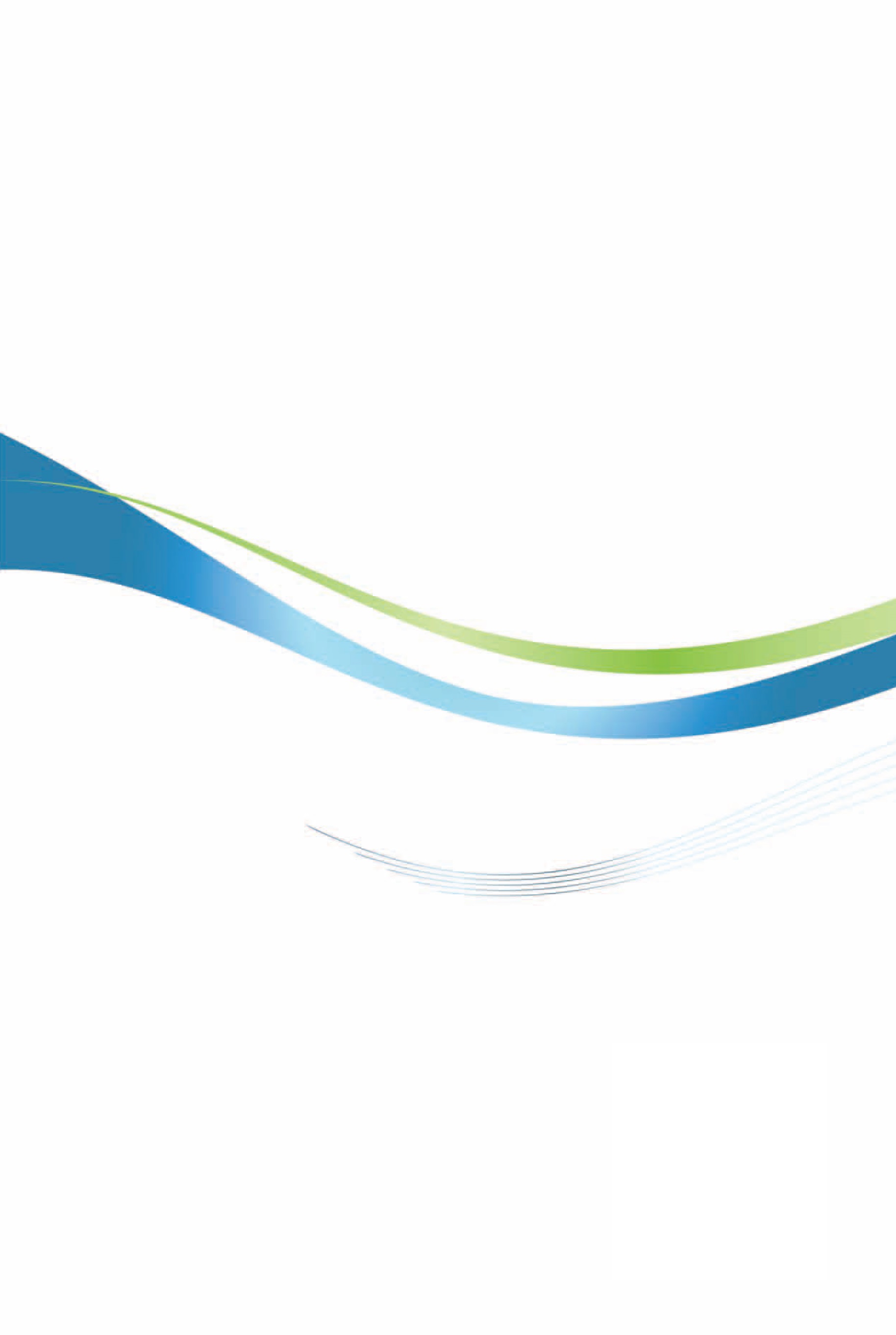 土耳其投資環境簡介Investment Guide to Turkey經濟部投資業務處  編印感謝駐土耳其代表處經濟組協助本書編撰自  然 人  文自  然 人  文地理環境東與伊朗及中亞各獨立國協接壤，東南與伊拉克和敘利亞交界，西臨愛琴海，南濱地中海，北為黑海，地跨歐亞大陸，故有東西橋樑之稱國土面積78萬43平方公里氣候土耳其西部及南部沿海地區屬於典型地中海氣候，北部沿黑海地區，終年溫和且多雨，其餘非沿海地區則為大陸型氣候。種族土耳其族，餘為庫德人、亞美尼亞人、希臘人及猶太人人口結構8,315萬人（2019），75%為土耳其族，餘為庫德人、亞美尼亞人、希臘人及猶太人等教育普及程度成人識字率96.2%，基本教育率（schooling ratio for primary school）91.5%，中學教育率（schooling ratio for junior high school）89.05%語言土耳其文宗教土國人民絕大部分信仰回教（約99%），少數為基督教、天主教及猶太教等首都及重要城市安卡拉市政治體制民主共和政體投資主管機關土耳其產業科技部投資獎勵暨外人投資局（Directorate General for Investment Incentives and Foreign Investments, Ministry of Industry and Technology），為中央政府制訂外人投資政策及優惠措施的專責機構。土耳其投資辦公室（Investment Office），原總理府投資促進局（Investment Support and Promotion Agency of Turkey，ISPAT），2018年改名並直隸總統府（Presidency of the Republic of Turkey），負責對外招商引資工作。經  濟  概  況經  濟  概  況幣制新里拉（YTL，簡稱TL）國內生產毛額US$7,537億美元（2019年）經濟成長率0.9%（2019年）平均國民所得9,127美元（2019年，人均GDP）匯率US$1 = YTL6.88（18/05/2020）利率8.75%（23/04/2020，依據土耳其央行one week repo rate）通貨膨脹率11.84%（2019年）出口值最高前4大產業據土耳其出口商協會（TIM）統計，汽車、化學品、成衣及鋼品為2019年土耳其出口前4大產業，占比分為17%、11.4%、9.9%及7.7%，另農業占6.8%出口總金額1,715億美元（2019）主要出口產品鐵路及電車以外之車輛及其零附件；鍋爐、鋼鐵；針（鉤）織衣著及服飾附屬品；電機及其零件；珍珠、養珠、寶石及貴金屬製品；礦物燃料、礦油及蒸餾產品；鋼鐵製品；非針織衣著及服飾附屬品；塑膠及其製品；食用水果及堅果、瓜果皮及柑橘果；家具；鋁及其製品；橡膠及其製品；鹽、硫、泥土及石頭、熟石膏、石灰及水泥；地毯、墊子或壁毯等主要出口國家德國、英國、義大利、伊拉克、美國（五國共占30.7%）進口總金額2,027億美元（2019年）主要進口產品礦物燃料、礦油；鍋爐、機械及機電設備及其零件；電機與設備及其零附件；鋼鐵；珍珠、養珠、寶石及貴金屬製品；塑膠及其製品；鐵路及電車以外之車輛及其零附件；有機化學產品；醫藥品；光學、照相、電影、鋁及其製品等主要進口國家俄羅斯、中國大陸、德國、美國、義大利等（五國共占38.8%）年度成長率（%）2009-4.720109.220118.820122.220134.020142.920154.020162.920177.420182.620190.9年平均成長率3.65年 度失業率（%）20149.9201510.3201610.9201710.9201811201913.7年 度人均GDP（美元）20057,30420067,90620079,656200810,9312009 8,980201110,560201211,588201312,480201412,112201511,019201610,883201710,59720189,63220199,127年 度通膨率（%）200318.420049.3520057.7220069.6520078.39200810.0620096.5320106.40201110.4520126.1620137.420148.1720158.8120168.53201711.9201820.3201911.84HSCODE貨品出口金額進口金額01活動物84,625700,57402肉及食用雜碎586,17628,96403魚類、甲殼類、軟體類及其他水產無脊椎動物970,756182,11404乳製品；禽蛋；天然蜜；未列名食用動物產品643,866115,09505未列名動物產品67,87455,39806活樹及其他植物；球莖、根及類似品；切花及裝飾用葉106,84042,85607食用蔬菜及部分根菜與塊莖菜類1,045,080312,74308食用果實及堅果；柑橘屬果實或甜瓜之外皮4,178,053468,11309咖啡、茶、馬黛茶及香料168,349282,12410穀類80,8793,220,18411製粉工業產品；麥芽；澱粉；土木香粉（菊芋粉）；麵筋1,300,847110,06712油料種子及含油質果實；雜項穀粒、種子及果實；工業用或藥用植物；芻草及飼料383,1081,967,24613蟲漆；植物膠、樹脂、其他植物汁液及萃取物18,48550,96514編結用植物性材料；未列名植物產品12,1639,41615動植物油脂及其分解物；調製食用油脂；動植物蠟871,8781,128,05516肉、魚或甲殼、軟體或其他水產無脊椎動物等之調製品126,4297,94717糖及糖果617,163170,98018可可及可可製品649,368576,71419穀類、粉、澱粉或奶之調製食品；糕餅類食品1,877,491179,04620蔬菜、果實、堅果或植物其他部分之調製品2,006,65181,46921雜項調製食品692,672606,41622飲料、酒類及醋343,324262,27023食品工業產製過程之殘渣及廢品；調製動物飼料219,5691,538,95224菸（包括菸葉及菸類）及菸葉代用品906,486554,783排名國家2019產量2018產量增減比例（%）1中國大陸996.30920.008%2印度111.20109.302%3日本99.30104.30-5%4美國87.9086.602%5俄羅斯71.6072.00-1%6韓國71.4072.50-2%7德國39.7042.40-6%8土耳其33.7037.30-10%9巴西32.2035.40-9%10伊朗31.9024.5030%HS Code產品2019金額2018金額增減比例（%）72鋼鐵9,939,44411,546,432-14%73鋼鐵產品6,485,6496,533,832-1%合計16,425,09318,080,265-9%HS Code產品2019金額2018金額增減比例（%）72鋼鐵14,680,67518,401,453-20.22%73鋼鐵產品2,385,4892,824,998-15.56%合計17,066,16521,226,45124.38%HSCode品項出口金額進口金額50絲3,13931,27351羊毛，動物粗細毛；馬毛紗及其梭織物97,788232,58152棉花1,654,1262,610,91753其他植物紡織纖維；紙紗及紙紗梭織物50,585311,99954人造纖維絲1,555,1092,218,41455人造纖維棉1,420,335 1,871,17956填充用材料、氈呢、不織布；特種紗；撚線、繩、索、纜及其製品801,095325,55657地毯及其他紡織材料覆地物2,531,11753,64058特殊梭織物；簇絨織物；花邊織物；掛毯；裝飾織物；刺繡織物421,686214,84859浸漬、塗佈、被覆或黏合之紡織物；工業用紡織物299,158348,41560針織品1,510,587385,97061針織之衣著及服飾附屬品9,089,250528,219 合計19,433,9799,133,016類別2018金額2019金額增減比例（%）輪胎1,353,8621,479,4699.28%安全玻璃151,148150,706-0.29%電機引擎581,983518,051-10.99%電池387,879397,6382.52%其他零配件8,403,6778,072,012-3.95%Total合計10,878,55010,617,878-2.40%類別2018金額2019金額增減比例（%）Bus巴士1,503,1561,759,42117.05%Mini Busses小型巴士215,450222,9223.47%Passenger Cars 汽車12,420,95111,864,837-4.48%HCV-LCV（Heavy and Light Commercial Vehicles）休旅車5,375,3294,945,381-8.00%Trailer and Semi Trailer拖車507,223503,258-0.78%Truck – Tractor 卡車牽引機904,738839,891-7.17%Agriculture Tractor 農用牽引機422,354478,13913.21%Total合計21,349,20320,613,852-3.44%國家2018金額2019金額增減比例（%）1德國2,451,3392,292,146-6%2美國928,1771,094,72018%3英國978,020975,9040%4法國691,414783,12013%5義大利753,592765,9022%6羅馬尼亞601,541582,801-3%7西班牙469,746506,6208%8俄羅斯400,836476,13619%9伊拉克314,109440,42440%10波蘭376,076407,6168%11阿爾及利亞466,758401,271-14%12烏茲別克302,647364,08320%13荷蘭324,740325,2580%14摩洛哥298,082293,620-1%15埃及253,092291,42415%16亞塞拜然240,964263,1819%17伊朗293,785251,111-15%18比利時221,575231,0864%19以色列207,894219,9606%20印度200,812212,3676%其他5,052,4425,272,4584%總計15,827,65116,451,217 4%HS CODE產品2018金額2019金額增減比例（%）8418冷藏機、冷凍機及其他冷藏或冷凍設備，使用電力或其他能源者；熱力泵，第8415節之空氣調節器除外1,970,3571,892,859-4%8409專用或主要用於第8407或8408節引擎用零件1,621,9481,531,972-6%8450家庭或洗衣店之洗衣機，包括洗衣脫水兩用機1,066,3201,035,090-3%8422洗碗碟機；瓶及其他容器洗滌及乾燥機器；瓶、罐、箱、袋或其他容器之盛裝、封口、封緘或貼標籤機器；瓶、大口瓶、管及類似容器之封蓋機器；其他包裝或包紮機器（包括熱縮包紮機器）；飲料充氣機765,888825,2468%8451紗線、織物或紡織纖維成品之洗滌、清洗、扭絞、乾燥、熨燙、熨平（包括融熨機）、漂白、染色、修飾、整理、上膠或浸漬機器（第8450節之機器除外）；供製造覆地物，如亞麻油地毯，所用基層織物或支撐層漿料塗佈之機器；織物捲取、鬆捲、摺疊、切斷或剪邊機器576,136639,73011%8411渦輪噴射引擎、螺旋槳推動用渦輪機及其他燃氣渦輪機469,957639,60936%8481管子、鍋爐外殼、槽、桶或其類似物品用栓塞、旋塞、閥及類似用具，包括減壓閥及恆溫控制閥585,199630,2808%8413液體泵，無論是否裝有計量裝置；液體昇送器542,892566,1104%8431專用或主要用於第8425至8430節機械之零件486,502519,8007%8403中央暖氣鍋爐，第8402節除外527,772487,347-8%名次國家2018金額2019金額增減比例（%）1中國大陸4,611,7153,887,205-16%2德國4,437,0923,727,770-16%3義大利2,865,3682,239,600-22%4英國1,800,5261,628,747-10%5美國1,786,4441,589,938-11%6日本1,377,3221,013,233-26%7法國1,085,722865,500-20%8波蘭723,327628,962-13%9捷克共和國700,010582,791-17%10韓國735,670506,427-31%11羅馬尼亞344,924407,56818%12印度498,831383,728-23%13西班牙369,672380,0633%14臺灣394,934297,236-25%15泰國299,872254,193-15%16瑞典332,435234,067-30%17匈牙利265,593232,101-13%18瑞士348,785225,465-35%19南非185,475219,98619%20荷蘭240,190216,775-10%其他2,366,1992,003,646-15%總計25,770,11621,525,102-16%HS CODE產品2018金額2019金額增減比例（%）8408壓縮點火內燃活塞引擎（柴油或半柴油引擎）2,392,7992,046,643-14%8471自動資料處理機及其附屬單元；磁性或光學閱讀機，以符號方式將資料轉錄於資料媒體之機器及處理此類資料之未列名機器1,672,8461,692,2691%8411渦輪噴射引擎、螺旋槳推動用渦輪機及其他燃氣渦輪機1,593,3371,304,588-18%8407往復式或旋轉式火花點火內燃活塞引擎1,162,4291,237,6386%8421離心分離機，包括離心式脫水機；液體或氣體過濾及淨化機具1,159,8581,122,782-3%8481管子、鍋爐外殼、槽、桶或其類似物品用栓塞、旋塞、閥及類似用具，包括減壓閥及恆溫控制閥1,031,8051,012,489-2%8414空氣泵或真空泵、空氣壓縮機或其他氣體壓縮機及風扇；含有風扇之通風罩或再循環罩，不論是否具有過濾器均在內1,090,022977,578-10%8413液體泵，無論是否裝有計量裝置；液體昇送器907,008820,036-10%8409專用或主要用於第8407或8408節引擎用零件974,599811,681-17%8479本章未列名而具有特殊功能之機器及機械用具886,799720,093-19%品項201820192018/2019增減比例冰箱7,213,1536,446,600-11%冷凍櫃843,2511,181,87340%洗衣機8,030,3357,495,900-7%洗碗機4,707,6085,285,30312%烤箱5,171,5645,275,5212%烘乾機2,023,0112,512,36724%TOTAL28,538,75828,197,567-1%品項2018進口2019進口2018/2019增減比例2018出口2019出口2018/2019增減比例冰箱102,95889,953-13%5,378,1404,777,024-11%冷凍櫃237,175204,751-14%886,650717,872-19%洗衣機119,47437,799-68%6,248,6155,673,874-9%洗碗機81,9446,508-92%3,335,3173,931,05418%烤箱31,3348,555-73%4,319,2214,411,6642%烘乾機53,20042,775-20%1,924,6202,363,55023%TOTAL626,085390,341-38%22,092,56321,875,038-1%品項2018出口金額2019出口金額2018/2019增減比例2018進口金額2019進口金額2018/2019增減比例零組件1,307,4311,383,1596%3,674,9853,172,815-14%消費電子1,610,5221,468,113-9%2,288,5882,065,912-10%通信設備3,010,2952,978,613-1%7,635,0277,007,580-8%其他專業及工業設備2,069,8192,150,0964%7,073,0106,331,023-10%資訊科技設備1,677,4621,531,593-9%2,923,0312,775,957-5%合計9,675,5329,511,575-2%23,594,64321,353,289 -9%HSCode產品2018出口額2019出口額2018/2019出口增減比例%2018進口額2019進口額2018/2019進口增減比例%852580電視攝像機、數位相機和攝像機錄影機23,26411,938-49%223,223205,491-8%851762用於接收、轉換和傳輸或再生語音、圖像或其他資料的機器,包括交換59,26554,088-9%961,628914,437-5%853110防盜或火災通報器和類似設備7,40410,27239%49,75246,716-6%847190磁性或光學讀取器、以編碼形式將資料轉錄到資料媒體上的機器以及用於處理的機器4,1575,20425%39,32230,384-23%830260金屬的自動門9,01210,08412%9,1656,247-32%總計103,10491,588-11%1,283,0921,203,277-6%年度觀光收入（千美元）觀光客人數（*）每人平均支出（美元）觀光支出（$）土國籍觀光客（**）每人平均支出（$）201829,512,92645,628,6736474,896,3108,383,432584201934,520,33251,860,0426664,403,6709,650,512456名次國家人數1俄羅斯7,017,6572德國5,027,4723保加利亞2,713,4644英國2,562,0645伊朗2,102,8906喬治亞1,995,2547烏克蘭1,547,9968荷蘭1,117,2909亞塞拜然901,72310波蘭880,839銀行類別20182019銀行類別銀行數銀行數Deposit Banks儲蓄銀行3434 State-Owned Deposit Banks國營儲蓄銀行33 Privately-Owned Deposit Banks私營儲蓄銀行99Banks under Deposit Insurance Fund 其他銀行11  Foreign Banks Founded in Turkey外國銀行1616Foreign Banks Having Branches in Turkey外國銀行（土耳其辦事處）55Development and Investment Banks發展與投資銀行1314State-Owned Development and Investment Banks國營發展與投資銀行33Privately-Owned Development and Investment Banks私營發展與投資銀行67Foreign Development and Investment Banks外國發展與投資銀行44Total 合計4748產品品項20182019成長率（%）HS:85- Electrical machinery and equipment（電機與設備及其零件；錄音機及聲音重放機；電視影像、聲音記錄機及重放機；以及上述各物之零件及附件）5,588,726 5,229,453-6%HS: 84- Nucl.Reactors, boilers, machinery and mech.appliances （核子反應器、鍋爐、機器及機械用具；及其零件）4,611,7153,887,205-16%HS: 29- Organic chemicals（有機化學產品）1,081,567982,430-9%HS: 39 -Plastics and articles thereof（塑膠及其製品）895,174784,338-12%HS: 72- Iron and steel（鋼鐵）710,729429,744-40%HS: 54 Man-made filaments（人造纖維絲）643,799793,36523%HS:90- Optical, photographic, cinematographic, measuring checking, precision（光學、照相、電影、計量、檢查、精密，上述物品之零件及附件）585,576575,951-2%HS: 87-Vehicle other than railway or tramway rolling stock, parts, thereof（鐵路及電車道車輛以外之車輛及其零件與附件）531,345439,356-17%HS: 73-Articles of iron and steel（鋼鐵製品）441,321373,758-15%HS:95-Toys, games and sports requisites; parts and accessories thereof（玩具、遊戲及體育用品及附件）353,806206,204-42%合計15,443,76313,701,810-11%產品品項20182019成長率（%）HS: 39- Plastics and articles thereof（塑膠及其製品）1,185,3481,129,303-5%HS: 72- Iron and steel（鋼鐵）916,060818,600-11%HS: 84- Nucl.Reactors, boilers, machinery and mech.appliances（核子反應器、鍋爐、機器及機械用具；及其零件）735,434506,427-31%HS:85 - Electrical machinery and equipment（電機與設備及其零件；錄音機及聲音重放機；電視影像、聲音記錄機及重放機；以及上述各物之零件及附件）608,788379,738-38%HS: 87-Vehicle other than railway or tramway rolling stock, parts, thereof（鐵路及電車道車輛以外之車輛及其零件與附件）571,586371,736-35%HS: 29 - Organic chemicals（有機化學產品）421,087421,4690%HS: 30-Pharmaceutical product（製藥產品）377,826407,4138%HS: 54 Man-made filaments（人造纖維絲）219,616248,74113%HS: 40 Rubber and articles thereof（橡膠及其製品）183,434148,532-19%HS:89-Ships, boats and floating structures（船舶，船隻）154,602324,335110%合計5,373,7814,756,299-11%產品品項20182019成長率（%）HS:85- Electrical machinery and equipment （電機與設備及其零件；錄音機及聲音重放機；電視影像、聲音記錄機及重放機；以及上述各物之零件及附件）491,192344,903-30%HS: 84- Nucl.Reactors, boilers, machinery and mech.appliances （核子反應器、鍋爐、機器及機械用具；及其零件）394,945297,236-25%HS: 39 -Plastics and articles thereof（塑膠及其製品）183,793155,374-15%HS: 72- Iron and steel（鋼鐵）101,57774,295-27%HS: 40 Rubber and articles thereof（橡膠及其製品）64,52254,593-15%HS: 54 Man-made filaments（人造纖維絲）53,57047,612-11%HS: 73-Articles of iron and steel（鋼鐵製品）53,18939,836-25%HS: 55 Man-made fibers, discontinuous（人造纖維）49,96540,934-18%HS:29 -Organic chemicals（有機化學產品）29,68127,909-6%HS: 90-Optical, photographic, cinematographic, measuring checking, precision（光學、照相、電影、計量、檢查、精密，上述物品之零件及附件）29,59721,388-28%合計1,452,0321,104,084-24%產品品項20182019成長率（%）HS:85- Electrical machinery and equipment （電機與設備及其零件；錄音機及聲音重放機；電視影像、聲音記錄機及重放機；以及上述各物之零件及附件）5,588,726 5,229,453-6%HS: 84- Nucl.Reactors, boilers, machinery and mech.appliances （核子反應器、鍋爐、機器及機械用具；及其零件）4,611,7153,887,205-16%HS: 39-Plastics and articles thereof（塑膠及其製品）895,174784,338-12%產品品項20182019成長率（%）HS:85 - Electrical machinery and equipment（電機與設備及其零件；錄音機及聲音重放機；電視影像、聲音記錄機及重放機；以及上述各物之零件及附件）608,788379,738-38%HS: 84- Nucl.Reactors, boilers, machinery and mech.appliances（核子反應器、鍋爐、機器及機械用具；及其零件）735,434506,427-31%HS: 39- Plastics and articles thereof（塑膠及其製品）1,185,3481,129,303-5%國家20182019成長率（%）臺灣1,635,4051,274,779-22%中國大陸20,719,04618,496,545-11%韓國6,343,1735,649,173-11%年度（12/31）美元兌土幣匯率20061.4120071.1720081.5120091.4420101.5420111.8920121.7820132.1320142.3320152.9220163.5120173.7820185.2820195.67年 度法定最低工資（土幣TL）201059920116582012739201380320148912015（1-6）9492015（7-12）1,00020161,30020171,40420181,60320192,02020202,324年度金額（百萬美元）20148,632201512,09320167,52520177,40120186,53420195,611國家別2018年金額（百萬美元）2019年金額（百萬美元）荷蘭833845英國409825卡達369570亞塞拜然516565德國349436美國446342日本88317瑞士177294西班牙224220法國293176規模定義員工數（人）營業額（百萬TL）淨銷售額（百萬TL）微　型＜10≦3≦3小　型＜50≦25≦25中　型＜250≦125≦125利潤100萬元公司稅22萬元（100萬元x22%=22萬元）稅後盈餘78萬元（假設全部匯回臺灣）就源扣繳11.7萬元（78萬元x15%=11.7萬元）總稅賦33.7萬元薪資（employment income）稅率低於（含）18,000​15%18,001-40,00018,000課徵2,700（=18,000*15%）18,001-40,00018,001-40,000稅率20%40,001-98,000​40,000課徵7,100註:[18,000*15%]+[22,000*20%]=7,10040,001-98,000​40,001-98,000稅率27%98,001以上​98,000課徵22,760註:[18,000*15%]+[22,000*20%]+[58,000*27%]=22,76098,001以上​98,001以上稅率35%；惟倘超過148,000，則針對148,000只課徵36,260一般商品、勞務18%食品、紡織、成衣、皮革製品、鞋類等8%籽、麥、麵粉、糖等1%用途平方公尺租金（美元/月）辦公室 3,5m50650 生產製造及倉儲 7m16012生產製造及倉儲 7m32011生產製造及倉儲 7m48010生產製造及倉儲 3,5m20710生產製造及倉儲 3,5m4159租金（USD/m2）售價（USD/m2）Ikitelli2-4700-1,800Beylikdüzü1.5-3400-1,300不限流量網速費用土幣/每月不限流量12 Mbps69.9TL不限流量16 Mbps74.9TL不限流量24 Mbps94.9TL不限流量35 Mbps117.9TL年 度法定最低工資（土幣TL）201059920116582012739201380320148912015（1-6）9492015（7-12）1,00020161,30020171,40420181,60320192,02020202,324土耳其總統府投資辦公室 Investment OfficeMuallim Naci Caddesi No:73 Ortaköy Beşiktaş/İSTANBUL 34347/TurkeyTel:（90 212）468 69 00Fax	:（90 212）468 69 69http://www.invest.gov.tr土耳其貿易部Ministry of TradeSöğütözü Mahallesi, 2176. Sk. No:63, 06510 Çankaya/AnkaraTel:（90312）204 75 00URL: https://www.ticaret.gov.tr/ 土耳其中央銀行Central Bank of TurkeyStiklal Cad., 10, Ulus, 06100, Aakara, Turkeyhttp://www.tcmb.gov. tr/yeni/eng/index.htm土耳其土耳其國際投資人協會International Investors Association of Turkey（YASED）Dikilitaş Emirhan Cad. No. 113 Barbaros Plaza Kat 1634349 Beşiktaş / İstanbul TurkeyTel :（90212）272 5094Fax :（90212）274 6664URL:https://www.yased.org.tr/en 土耳其工商暨商品交易總會The Union of Chambers and Commodity Exchanges of Turkey（TOBB）Dumlupınar Bulvarı No:252（Eskiþehir Yolu 9.Km）06530 /ANKARATurkeyTel :（90312）218 20 00Fax :（90312）219 40 90URL : http://www.tobb.org.tr 土耳其工商協會Turkish Industrialists and Businessmen's Association（TUSIAD）Mesrutiyet Cad. 74TEPEBASI ISTANBUL 80050TurkeyTel :（90212）249 19 29Fax :（90212）249 09 13URL : https://tusiad.org/en/ 對外經濟關係總會DEIK - Foreign Economic Relations BoardRiver Plaza, Büyükdere Caddesi Bahar Sokak No: 13/9-10 34394 Levent/İSTANBUL TurkeyTel :（90212）339 50 00 Fax :（90212）270 30 92URL : http://www.deik.org.tr土耳其出口商協會Turkish Exporters’ Asembly（TIM）Dış Ticaret Kompleksi Çobançeşme Mevkii Sanayi Cd. B Blok Kat:9（34196）Yenibosna-İstanbulTurkeyTel :（90212）454 04 90Fax :（90212）454 04 13URL : http://www.tim.org.tr/en/安卡拉商會Ankara Chamber of Commerce（ATO）Sögütözü Mah. 2, Cad. 5ANKARA 06530TurkeyTel :（90312）201 81 00Fax :（90312）285 91 60URL : https://www.atonet.org.tr/en 伊斯坦堡商會Istanbul Chamber of Commerce（ITO）Reşadiye Caddesi NO:7 Eminönü ISTANBUL TurkeyTel :（90212）455 60 00Fax :（90212）520 16 56URL : http://www.ito.org.tr伊斯坦堡產業協會Istanbul Chamber of Industry（ISO）Meşrutiyet Cad. No:63, 34430 Beyoğlu/İSTANBUL TurkeyTel :（90212）252 2900Fax :（90212）249 50 84URL : http://www.iso.org.tr/Home/ 伊斯米爾商會Izmir Chamber of Commerce（IZTO）Atatürk Caddesi No: 190 , 35220Alsancak / İzmir – TürkiyeTel :（90232）444 92 92Fax:（90232）498 46 98URL : http://www.izto.org.tr/en/ 國家別2018年金額（百萬美元）2019年金額（百萬美元）荷蘭833845英國409825卡達369570亞塞拜然516565德國349436美國446342日本88317瑞士177294西班牙224220法國293176年度件數金額（千美元）1989169199002719911171199736601999042920001104200102020021500200301,06820070109201121,47720141750201515,977201600201706,0002018002019368,253總計1485,613年　　度業　　別累計至2019累計至2019201920192018201820172017年　　度業　　別件數金額件數金額件數金額件數金額合計14 85,613 3 68,253 0 0 0 6,000 農林漁牧業0 0 0 0 0 0 0 0 礦業及土石採取業0 0 0 0 0 0 0 0 製造業8 67,459 1 65,799 0 0 0 0 　食品製造業0 0 0 0 0 0 0 0 　飲料製造業0 0 0 0 0 0 0 0 　菸草製造業0 0 0 0 0 0 0 0 　紡織業3 281 0 0 0 0 0 0 　成衣及服飾品製造業0 0 0 0 0 0 0 0 　皮革、毛皮及其製品製造業0 0 0 0 0 0 0 0 　木竹製品製造業0 0 0 0 0 0 0 0 　紙漿、紙及紙製品製造業0 0 0 0 0 0 0 0 　印刷及資料儲存媒體複製業0 0 0 0 0 0 0 0 　石油及煤製品製造業0 0 0 0 0 0 0 0 　化學材料製造業1 96 0 0 0 0 0 0 　化學製品製造業0 0 0 0 0 0 0 0 　藥品製造業0 0 0 0 0 0 0 0 　橡膠製品製造業0 0 0 0 0 0 0 0 　塑膠製品製造業0 0 0 0 0 0 0 0 　非金屬礦物製品製造業0 0 0 0 0 0 0 0 　基本金屬製造業0 0 0 0 0 0 0 0 　金屬製品製造業2 66,032 1 65,799 0 0 0 0 　電子零組件製造業0 0 0 0 0 0 0 0 　電腦、電子產品及光學製品製造業1 550 0 0 0 0 0 0 　電力設備製造業0 0 0 0 0 0 0 0 　機械設備製造業0 0 0 0 0 0 0 0 　汽車及其零件製造業1 500 0 0 0 0 0 0 　其他運輸工具製造業0 0 0 0 0 0 0 0 　家具製造業0 0 0 0 0 0 0 0 　其他製造業0 0 0 0 0 0 0 0 　產業用機械設備維修及安裝業0 0 0 0 0 0 0 0 電力及燃氣供應業0 0 0 0 0 0 0 0 用水供應及污染整治業0 0 0 0 0 0 0 0 營造業0 0 0 0 0 0 0 0 批發及零售業5 6,178 2 2,453 0 0 0 0 運輸及倉儲業0 0 0 0 0 0 0 0 住宿及餐飲業0 0 0 0 0 0 0 0 資訊及通訊傳播業1 11,977 0 0 0 0 0 6,000 金融及保險業0 0 0 0 0 0 0 0 不動產業0 0 0 0 0 0 0 0 專業、科學及技術服務業0 0 0 0 0 0 0 0 支援服務業0 0 0 0 0 0 0 0 公共行政及國防；強制性社會安全0 0 0 0 0 0 0 0 教育服務業0 0 0 0 0 0 0 0 醫療保健及社會工作服務業0 0 0 0 0 0 0 0 藝術、娛樂及休閒服務業0 0 0 0 0 0 0 0 其他服務業0 0 0 0 0 0 0 0 